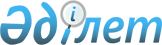 "Қазақстан Республикасының аумағын карантиндiк объектiлерден және бөтен тектi түрлерден қорғау жөнiндегi қағидаларды бекіту туралы" Қазақстан Республикасы Ауыл шаруашылығы министрінің 2015 жылғы 29 маусымдағы № 15-08/590 бұйрығына өзгерістер енгізу туралыҚазақстан Республикасы Ауыл шаруашылығы министрінің м.а. 2023 жылғы 1 маусымдағы № 211 бұйрығы. Қазақстан Республикасының Әділет министрлігінде 2023 жылғы 2 маусымда № 32669 болып тіркелді
      ЗҚАИ-ның ескертпесі!
      Осы бұйрықтың қолданысқа енгізілу тәртібін 4-т. қараңыз.
      БҰЙЫРАМЫН:
      1. "Қазақстан Республикасының аумағын карантиндік объектілерден және бөтен текті түрлерден қорғау жөніндегі қағидаларды бекіту туралы" Қазақстан Республикасы Ауыл шаруашылығы министрінің 2015 жылғы 29 маусымдағы № 15-08/590 бұйрығына (Нормативтік құқықтық актілерді мемлекеттік тіркеу тізілімінде № 12032 болып тіркелген) мынадай өзгерістер енгізілсін:
      кіріспесі мынадай редакцияда жазылсын:
      "Өсімдіктер карантині туралы" Қазақстан Республикасы Заңының 7-бабы 1-тармағының 7) тармақшасына, "Рұқсаттар және хабарламалар туралы" Қазақстан Республикасы Заңының 12-бабы 1-тармағының 4) тармақшасына және "Мемлекеттік көрсетілетін қызметтер туралы" Қазақстан Республикасы Заңы 10-бабының 1) тармақшасына сәйкес БҰЙЫРАМЫН:";
      көрсетілген бұйрықпен бекітілген Қазақстан Республикасының аумағын карантиндік объектілерден және бөтен текті түрлерден қорғау жөніндегі қағидаларда:
      1-тармақ мынадай редакцияда жазылсын:
      "1. Осы Қазақстан Республикасының аумағын карантиндік объектілерден және бөтен текті түрлерден қорғау жөніндегі қағидалар (бұдан әрі – Қағидалар) "Өсімдіктер карантині туралы" Қазақстан Республикасы Заңының (бұдан әрі – Заң) 7-бабы 1-тармағының 7) тармақшасына, "Рұқсаттар және хабарламалар туралы" Қазақстан Республикасы Заңының 12-бабы 1-тармағының 4) тармақшасына, "Мемлекеттік көрсетілетін қызметтер туралы" Қазақстан Республикасы Заңының (бұдан әрі – Мемлекеттік қызметтер туралы заң) 10-бабының 1) тармақшасына сәйкес әзірленді және Қазақстан Республикасының аумағын карантиндік объектілерден және бөтен текті түрлерден қорғау тәртібін айқындайды.
      Өсімдіктер карантині жөніндегі уәкілетті орган осы Қағидалар бекітілген немесе өзгертілген күннен бастап 3 (үш) жұмыс күні ішінде осы Қағидаларға енгізілген өзгерістер және (немесе) толықтырулар туралы ақпаратты аумақтық бөлімшеге (көрсетілетін қызметті берушіге), "Азаматтарға арналған үкімет" мемлекеттік корпорациясына, "электрондық үкіметтің" ақпараттық-коммуникациялық инфрақұрылымының операторына және Бірыңғай байланыс-орталығына жібереді."; 
      4-тармақ мынадай редакцияда жазылсын:
      "4. Өсімдіктер карантині жөніндегі іс-шаралар:
      ауыл шаруашылығы, орман және сәндік дақылдардың себілетін және отырғызылатын материалына, өсімдіктерге және олардың бөліктеріне (қалемшелер, баданалар, түйнектер, жемістер), сондай-ақ карантиндік объектілерді тасымалдаушы болуы мүмкін басқа да өсімдіктен алынатын кез келген өнімге;
      өсiмдiктер ауруларын қоздырушылары – тiрi саңырауқұлақтарға, вирустарға, бактериялар өсiрінділеріне, сондай-ақ нематодаларға, кенелер мен жәндіктерге;
      жәндіктердің, өсімдіктер ауруларын қоздырушылардың коллекцияларына, гербарийлерге және тұқымдар коллекцияларына;
      карантиндiк объектiлердi тасымалдағыштар болуы мүмкiн ауыл шаруашылығы машиналарына және топырақ өңдеуге арналған құралдарға, көлiк құралдарына, ыдыстың барлық түріне, буып-түю материалдарына, өсiмдiк материалдарынан жасалған өнеркәсiп тауарлары мен бұйымдарына, топырақ құймалары мен үлгiлерiне;
      почта жөнелтімдеріндегі, жолаушылардың қол жүгі мен багажындағы өсімдік салымдарына;
      басқа мемлекеттерден немесе карантиндік аймақтардан келген көлік құралдарына;
      өсімдіктен алынатын өнімді өсіретін, дайындайтын, жинайтын, өңдейтін, залалсыздандыратын және өткізетін ұйымдардың, шаруа немесе фермер, үй жанындағы және саяжай шаруашылықтарының аумағына және үй-жайларына;
      ауыл шаруашылығы, орман, су және басқа мақсатқа арналған жерлерге;
      ішкі сауда объектілеріне, теміржол вокзалдарына, автовокзалдарға, өзен порттарына, айлақтарға, почта операторларының өндірістік объектілеріне;
      жергілікті атқарушы органдардың Қазақстан Республикасының өсімдіктер карантині саласындағы заңнамасын сақтауына қолданылады.";
      25, 26 және 27-тармақтар мынадай редакцияда жазылсын:
      "25. "Карантинге жатқызылған өнімді Қазақстан Республикасынан тыс жерлерге әкетуге фитосанитариялық сертификат беру" мемлекеттік қызметін көрсетуге қойылатын негізгі талаптар тізбесі (бұдан әрі – № 1 тізбе) осы Қағидаларға 8-қосымшада жазылған.
      Карантинге жатқызылған өнімді Қазақстан Республикасынан тыс жерге әкетуге фитосанитариялық сертификат алу үшін жеке немесе заңды тұлға (бұдан әрі – көрсетілетін қызметті алушы) тиісті аумақтық бөлімшеге (көрсетілетін қызметті берушіге) электрондық нысанда "электрондық үкіметтің" веб-порталы (бұдан әрі – портал) арқылы не қағаз түрінде аумақтық бөлімшенің (көрсетілетін қызметті берушінің) кеңсесіне не "Азаматтарға арналған үкімет" мемлекеттік корпорациясына (бұдан әрі – Мемлекеттік корпорация) № 1 тізбенің 8-тармағында көрсетілген құжаттарды ұсынады.
      26. Фитосанитариялық сертификат немесе оны беруден уәжді бас тарту өтініш тіркелген сәттен бастап 2 (екі) жұмыс күнінен аспайтын мерзімде қағаз түрінде ресімделеді.
      Мемлекеттік корпорацияға жүгінген кезде өтінішті қабылдау күні мемлекеттік қызмет көрсету мерзіміне кірмейді.
      27. Көрсетілетін қызметті алушы аумақтық бөлімшенің (көрсетілетін қызметті берушінің) кеңсесіне не порталға жүгінген кезде:
      1) аумақтық бөлімшенің (көрсетілетін қызметті берушінің) кеңсесі карантинге жатқызылған өнімді Қазақстан Республикасынан тыс жерлерге әкетуге фитосанитариялық сертификат алуға арналған өтінішті келіп түскен күні (сағат 17:30-дан кейін түскен кезде, өтініш келесі жұмыс күні тіркеледі) тіркейді және оны аумақтық бөлімшенің (көрсетілетін қызметті берушінің) басшысына қарауға береді, ол өсімдіктер карантині жөніндегі жауапты мемлекеттік инспекторды тағайындайды;
      2) өсімдіктер карантині жөніндегі жауапты мемлекеттік инспектор өтініш тіркелген күні ұсынылған құжаттардың толықтығын тексереді.
      Көрсетілетін қызметті алушы құжаттартардың толық топтамасын ұсынбаған және (немесе) қолданылу мерзімі өткен құжаттарды ұсынған кезде, аумақтық бөлімше (көрсетілетін қызметті беруші) өтінішті қабылдаудан бас тартады.
      Көрсетілетін қызметті алушы құжаттардың толық топтамасын ұсынған кезде, өсімдіктер карантині жөніндегі жауапты мемлекеттік инспектор өтініш тіркелген күннен бастап 1 (бір) жұмыс күні ішінде карантинге жатқызылған өнімнің фитосанитариялық жай-күйін анықтау үшін карантинге жатқызылған өнімді жете тексеруге барады. 
      Карантинге жатқызылған өнімді жете тексеру негізінде өсімдіктер карантині жөніндегі жауапты мемлекеттік инспектор осы Қағидаларға 1-қосымшаға сәйкес нысан бойынша карантиндік фитосанитариялық бақылау және қадағалау актісін ресімдейді.
      Морфологиялық белгілері бойынша карантиндік объектілерге, бөтен текті түрлерге, өсімдіктер ауруларының белгілеріне, карантинге жатқызылған өнімдердің карантиндік объектілермен және бөтен текті түрлермен зақымдану белгілеріне ұқсас организмдер анықталған кезде, өсімдіктер карантині жөніндегі жауапты мемлекеттік инспектор көрсетілетін қызметті алушының не көрсетілетін қызметті алушының уәкілетті өкілінің қатысуымен карантинге жатқызылған өнімнің үлгілерін алуды жүзеге асырады және карантиндік объектілерге зиянкестер, өсімдіктер аурулары және арамшөптер үлгілерінің түрлік құрамын белгілеу үшін зертханалық сараптамаға жібереді;
      Кейіннен карантинге жатқызылған өнімнің жай-күйіне карантиндік фитосанитариялық сараптама қорытындысын бере отырып, карантиндік фитосанитариялық сараптама жүргізу үшін үлгілерді алуды карантинге жатқызылған өнімді Қазақстан Республикасынан тыс жерге әкетуге фитосанитариялық сертификат алуға өтініш бергенге дейін зертхана мамандары көрсетілетін қызметті алушының не көрсетілетін қызметті алушының уәкілетті өкілінің қатысуымен жүзеге асырады.
      Карантиндік фитосанитариялық бақылау және қадағалау актісі негізінде өсімдіктер карантині жөніндегі жауапты мемлекеттік инспектор 1 (бір) жұмыс күні ішінде:
      осы Қағидаларға 6-қосымшаға сәйкес нысан бойынша фитосанитариялық сертификатты немесе "e-Agriculture" агроөнеркәсіптік кешен салаларын басқарудың бірыңғай автоматтандырылған жүйесін (бұдан әрі – ББАЖ АЖ) пайдалана отырып, оны беруден уәжді бас тартуды ресімдейді; 
      дайындалған фитосанитариялық сертификатты немесе оны беруден уәжді бас тартуды аумақтық бөлімшенің (көрсетілетін қызметті берушінің) кеңсесіне береді;
      3) аумақтық бөлімшенің (көрсетілетін қызметті берушінің) кеңсесі дайындалған фитосанитариялық сертификатты тіркейді және көрсетілетін қызметті алушыға береді немесе оны беруден уәжді бас тартады.
      Көрсетілетін қызметті алушы портал арқылы жүгінген кезде мемлекеттік қызмет көрсету нәтижесін алу күнін, уақытын және орнын көрсете отырып, фитосанитариялық сертификаттың дайын екендігі туралы хабарлама не оны беруден уәжді бас тарту көрсетілетін қызметті алушының "жеке кабинетіне" аумақтық бөлімше (көрсетілетін қызметті беруші) басшысының электрондық цифрлық қолтаңбасы қойылған электрондық құжат нысанында жіберіледі.";
      31-тармақ мынадай редакцияда жазылсын:
      "31. Фитосанитариялық сертификатты беруден бас тарту № 1 тізбенің 9-тармағында көрсетілген негіздер бойынша жүзеге асырылады.";
      34 және 35-тармақтар мынадай редакцияда жазылсын:
      "34. "Ғылыми-зерттеу мақсатында карантиндік объектілерді (карантиндік зиянды организмдерді) әкелуді келісу" мемлекеттік қызметін көрсетуге қойылатын негізгі талаптар тізбесі (бұдан әрі – № 2 тізбе) осы Қағидаларға 12-қосымшада жазылған.
      Ғылыми-зерттеу мақсатында карантиндік объектілерді (карантиндік зиянды организмдерді) әкелуге келісуді алу үшін көрсетілетін қызметті алушы тиісті аумақтық бөлімшеге (көрсетілетін қызметті берушіге) портал арқылы электрондық нысанда № 2 тізбенің 8-тармағында көрсетілген құжаттарды ұсынады.
      35. Карантиндік объектілерді ғылыми-зерттеу мақсатында әкелуге келісім-хат немесе оны беруден уәжді бас тарту өтініш тіркелген кезден бастап 2 (екі) жұмыс күнінен аспайтын мерзімде ресімделеді.".
      37 және 38-тармақтар мынадай редакцияда жазылсын:
      "37. Өсімдіктер карантині жөніндегі жауапты мемлекеттік инспектор өтініш тіркелген күні ұсынылған құжаттардың толықтығын тексереді.
      Көрсетілетін қызметті алушы № 2 тізбенің 8-тармағында көзделген тізбеге және (немесе) қолданылу мерзімі өткен құжаттарға сәйкес құжаттар топтамасын толық ұсынбаған кезде, аумақтық бөлімше (көрсетілетін қызметті беруші) өтінішті қабылдаудан бас тартады.
      Көрсетілетін қызметті алушы құжаттардың толық топтамасын ұсынған кезде, өсімдіктер карантині жөніндегі жауапты мемлекеттік инспектор өтініш тіркелген сәттен бастап 2 (екі) жұмыс күні ішінде осы Қағидаларға 13-қосымшада жазылған биологиялық қауіпсіздіктің әртүрлі деңгейдегі карантиндік объектілері үшін зертханада оқшаулау шарттарының тізбесіне сәйкестігіне зертхананы бақылауды жүзеге асыруға барады. Зертхананы бақылау қорытындысы бойынша өсімдіктер карантині жөніндегі жауапты мемлекеттік инспектор келісім-хат жобасын не уәжді бас тарту жобасын дайындайды және мемлекеттік қызмет көрсету нәтижесін басшылықтың қарауына енгізеді.
      38. Аумақтық бөлімшенің (көрсетілетін қызметті берушінің) басшылығы келісім-хатқа не уәжді бас тартуға қол қояды және аумақтық бөлімшенің (көрсетілетін қызметті берушінің) кеңсесіне береді. Аумақтық бөлімшенің (көрсетілетін қызметті берушінің) кеңсесі тіркейді және портал арқылы көрсетілетін қызметті алушыға келісім-хатты не уәжді бас тартуды электрондық құжат нысанында жібереді. 
      Карантиндік объектілерді ғылыми-зерттеу мақсатында әкелуге келісім-хат немесе оны беруден уәжді бас тарту аумақтық орган (көрсетілетін қызметті беруші) басшысының электрондық цифрлық қолтаңбасымен қол қойылған электрондық құжат нысанында ресімделеді.";
      40 және 41-тармақтар мынадай редакцияда жазылсын:
      "40. Ғылыми-зерттеу мақсатында карантиндік объектілерді әкелуге келісім-хатты беруден бас тарту № 2 тізбенің 9-тармағында көрсетілген негіздер бойынша жүзеге асырылады.
      41. Карантиндік объектілер олардың жүру жолында таралуына жол бермеу мақсатында Қазақстан Республикасының аумағына арнайы контейнерлерде (сыйымдылықтарда) әкелінеді.";
      47, 48 және 49-тармақтар мынадай редакцияда жазылсын:
      "47. "Карантинге жатқызылған өнімді Қазақстан Республикасының аумағында тасуға карантиндік сертификат беру" мемлекеттік қызметін көрсетуге қойылатын негізгі талаптар тізбесі (бұдан әрі – № 3 тізбе) осы Қағидаларға 16-қосымшада жазылған.
      Қазақстан Республикасының аумағында карантинге жатқызылған өнімді өткізуге арналған карантиндік сертификатты алу үшін көрсетілетін қызметті алушы тиісті аумақтық бөлімшеге (көрсетілген қызметті берушіге) портал арқылы электрондық нысанда № 3 тізбенің 8-тармағында көрсетілген құжаттарды ұсынады.
      48. Карантиндік сертификат немесе оны беруден уәжді бас тарту өтініш тіркелген сәттен бастап 8 (сегіз) жұмыс сағаты ішінде ресімделеді.
      49. Көрсетілетін қызметті алушы порталға жүгінген кезде:
      1) аумақтық бөлімшенің (көрсетілетін қызметті берушінің) кеңсесі карантинге жатқызылған өнімнің Қазақстан Республикасының аумағында тасымалдауға карантиндік сертификат алуға арналған өтінішті келіп түскен күні тіркейді (сағат 17:30-дан кейін келіп түскен кезде, өтініш келесі жұмыс күні тіркеледі) және оны аумақтық бөлімшенің (көрсетілетін қызметті берушінің) басшысына қарауға береді, ол өсімдіктер карантині жөніндегі жауапты мемлекеттік инспекторды тағайындайды;
      2) өсімдіктер карантині жөніндегі жауапты мемлекеттік инспектор өтініш тіркелген сәттен бастап 3 (үш) жұмыс сағаты ішінде ұсынылған құжаттардың толықтығын тексереді.
      Көрсетілетін қызметті алушы № 3 тізбенің 8-тармағында көзделген тізбеге сәйкес құжаттар топтамасын толық ұсынбаған және (немесе) қолданылу мерзімі өткен құжаттарды ұсынған кезде, аумақтық бөлімше (көрсетілетін қызметті беруші) өтінішті қабылдаудан бас тартады. 
      Көрсетілетін қызметті алушы құжаттар топтамасын толық ұсынған кезде, өсімдіктер карантині жөніндегі жауапты мемлекеттік инспектор өтініш тіркелген сәттен бастап 8 (сегіз) жұмыс сағаты ішінде: 
      карантинге жатқызылған өнімнің фитосанитариялық жай-күйін анықтау үшін карантинге жатқызылған өнімді жете тексеруге барады және морфологиялық белгілері бойынша карантиндік объектілерге, бөтен текті түрлерге, өсімдіктер ауруларының белгілеріне, карантинге жатқызылған өнімдердің карантиндік объектілермен және бөтен текті түрлермен зақымдану белгілеріне ұқсас организмдер анықталған кезде, көрсетілетін қызметті алушының не көрсетілетін қызметті алушының уәкілетті өкілінің қатысуымен карантинге жатқызылған өнімнің үлгілерін алуды жүзеге асырады және карантиндік объектілерге зиянкестер, өсімдіктер аурулары және арамшөптер үлгілерінің түрлік құрамын белгілеу үшін зертханалық сараптамаға жібереді.
      Кейіннен карантинге жатқызылған өнімнің жай-күйіне карантиндік фитосанитариялық сараптама қорытындысын бере отырып, карантиндік фитосанитариялық сараптама жүргізу үшін карантинге жатқызылған өнімнің үлгілерін алуды Қазақстан Республикасының аумағында карантинге жатқызылған өнімді тасымалдауға карантиндік сертификат алуға өтініш бергенге дейін зертхана мамандары көрсетілетін қызметті алушының не көрсетілетін қызметті алушының уәкілетті өкілінің қатысуымен жүзеге асырады; 
      карантинге жатқызылған өнімді жете тексеру негізінде осы Қағидаларға 1-қосымшаға сәйкес нысан бойынша карантиндік фитосанитариялық бақылау және қадағалау актісін ресімдейді;
      карантиндік фитосанитариялық бақылау және қадағалау актісінің негізінде өтінішті тіркеген сәттен бастап осы Қағидаларға 14-қосымшаға сәйкес нысан бойынша карантиндік сертификатты немесе ББАЖ АЖ-ны пайдалана отырып, оны беруден уәжді бас тартуды ресімдейді және көрсетілетін қызметті алушыға жібереді.";
      52-тармақ мынадай редакцияда жазылсын:
      "52. Карантиндік сертификатты беруден бас тарту № 3 тізбенің 9-тармағында көрсетілген негіздер бойынша жүзеге асырылады.";
      62-тармақ мынадай редакцияда жазылсын:
      "62. Астық пен оның өңделген өнімдерін карантиндік арамшөп өсімдіктерінің тұқымдары мен жемістерін тіршілік ету қабілетінен айыруды қамтамасыз ететін технологиялар бойынша өңдеу және (немесе) сүректі қаптама материалын залалсыздандыру мен таңбалауды жүзеге асыратын объектілерге есепке алу нөмірін беру" мемлекеттік қызметін көрсетуге қойылатын негізгі талаптар тізбесі (бұдан әрі – № 4 тізбе) осы Қағидаларға 19-қосымшада жазылған.
      Өндіріс объектісіне есептік нөмір беру үшін көрсетілетін қызметті алушы тиісті аумақтық бөлімшеге (көрсетілетін қызметті берушіге) портал арқылы электрондық нысанда не № 4 тізбенің 8-тармағында көрсетілген құжаттарды аумақтық бөлімшенің (көрсетілетін қызметті берушінің) кеңсесіне, қағаз нысанда ұсынады.";
      64-тармақ мынадай редакцияда жазылсын:
      "64. Көрсетілетін қызметті алушы аумақтық бөлімшенің (көрсетілетін қызметті берушінің) кеңсесіне не порталға жүгінген кезде:
      1) аумақтық бөлімшенің (көрсетілетін қызметті берушінің) кеңсе жұмыскері өндіріс объектісіне есептік нөмір беруге арналған өтінішті келіп түскен күні тіркейді және оны өсімдіктер карантині жөніндегі жауапты мемлекеттік инспекторды тағайындайтын аумақтық бөлімше (көрсетілетін қызметті беруші) басшысының қарауына береді;
      2) өсімдіктер карантині жөніндегі жауапты мемлекеттік инспектор өтініш берілген күннен бастап 2 (екі) жұмыс күні ішінде ұсынылған құжаттардың толықтығын тексереді.
      Көрсетілетін қызметті алушы № 4 тізбенің 8-тармағында көзделген тізбеге сәйкес құжаттар топтамасын толық ұсынбаған және (немесе) қолданылу мерзімі өткен құжаттарды ұсынған кезде, аумақтық бөлімше (көрсетілетін қызметті беруші) өтінішті қабылдаудан бас тартады.
      Көрсетілетін қызметті алушы құжаттардың толық топтамасын ұсынған кезде, өсімдіктер карантині жөніндегі жауапты мемлекеттік инспектор:
      8 (сегіз) жұмыс күні ішінде карантинге жатқызылған объектінің Бірыңғай карантиндік фитосанитариялық талаптардың 9 және 10-бөлімдерінің талаптарына сәйкестігіне қарап-тексеруге барады; 
      мемлекеттік қызмет көрсетуден бас тарту үшін негіздер болмаған кезде осы Қағидаларға 20-қосымшаға сәйкес нысан бойынша өндіріс объектісіне есептік нөмір беру туралы растауды (бұдан әрі – растау) ресімдейді.
      Мемлекеттік қызмет көрсетуден бас тарту үшін негіздер анықталған кезде өсімдіктер карантині жөніндегі жауапты мемлекеттік инспектор көрсетілетін қызметті алушыны өндіріс объектісіне есептік нөмір беруден бас тарту туралы алдын ала шешім, сондай-ақ көрсетілетін қызметті алушыға алдын ала шешім бойынша ұстанымын білдіру мүмкіндігі үшін тыңдауды өткізу уақыты мен орны (тәсілі) туралы хабардар етеді.
      Тыңдау рәсімі Қазақстан Республикасының Әкімшілік рәсімдік-процестік кодексінің (бұдан әрі – ҚР ӘРПК) 73-бабына сәйкес жүргізіледі.
      Тыңдау туралы хабарлама мемлекеттік қызмет көрсету мерзімі аяқталғанға дейін 3 (үш) жұмыс күнінен кешіктірілмей жіберіледі. Тыңдау хабарлама жасалған күннен бастап 2 (екі) жұмыс күнінен кешіктірілмей жүргізіледі.
      Тыңдау өткізу нәтижелері бойынша аумақтық бөлімше (көрсетілетін қызметті беруші) өндіріс объектісіне есептік нөмір беру туралы растау не уәжді бас тарту туралы шешім қабылдайды.
      Растау немесе уәжді бас тарту көрсетілетін қызметті алушының "жеке кабинетіне" электрондық құжат нысанында жіберіледі не басып шығарылады, аумақтық бөлімше (көрсетілетін қызметті беруші) басшысының қолы қойылып, мөрмен расталады және аумақтық бөлімшенің (көрсетілетін қызметті берушінің) кеңсесі арқылы қолма-қол беріледі, ал көшірмелер уәкілетті органның ведомствосына жіберіледі."; 
      66-тармақ мынадай редакцияда жазылсын:
      "66. Көрсетілетін қызметті алушыға есептік нөмір беруден бас тарту № 4 тізбенің 9-тармағында көрсетілген негіздер бойынша жүзеге асырылады.";
      79-тармақ мынадай редакцияда жазылсын:
      "79. Аумақтық бөлімшенің (көрсетілетін қызметті берушінің) мемлекеттік қызметтер көрсету мәселелері жөніндегі шешіміне, әрекетіне (әрекетсіздігіне) шағым аумақтық бөлімше (көрсетілетін қызметті беруші), уәкілетті орган ведомствосы, уәкілетті орган басшысының атына, мемлекеттік қызметтер көрсету сапасын бағалау және бақылау жөніндегі уәкілетті органға беріледі. 
      ҚР ӘРПК 91-бабының 4-тармағына сәйкес шағым келіп түскен кезде, аумақтық бөлімше (көрсетілетін қызметті беруші) оны келіп түскен күнінен бастап 3 (үш) жұмыс күнінен кешіктірмей шағымды қарайтын органға (жоғары тұрған әкімшілік органға және (немесе) лауазымды адамға) жібереді. Шағымды аумақтық бөлімше (көрсетілетін қызметті беруші) шағымда көрсетілген талаптарды толық қанағаттандыратын қолайлы акт қабылданған, әкімшілік әрекет жасалған кезде, шағымды қарайтын органға (жоғары тұрған әкімшілік органға және (немесе) лауазымды адамға) жібермейді.
      Көрсетілетін қызметті алушының шағымы Мемлекеттік көрсетілетін қызметтер туралы заңның 25-бабының 2-тармағына сәйкес қарауға жатады:
      аумақтық бөлімше (көрсетілетін қызметті беруші), уәкілетті органның ведомствосы, уәкілетті орган – оны тіркеген күннен бастап 5 (бес) жұмыс күні ішінде;
      мемлекеттік қызметтер көрсету сапасын бағалау және бақылау жөніндегі уәкілетті орган – оны тіркеген күннен бастап 15 (он бес) жұмыс күні ішінде.
      Уәкілетті орган ведомствосының, уәкілетті органның, мемлекеттік қызметтер көрсету сапасын бағалау және бақылау жөніндегі уәкілетті органның шағымды қарау мерзімі Мемлекеттік көрсетілетін қызметтер туралы заңның 25-бабының 4-тармағымен 10 (он) жұмыс күнінен аспайтын мерзімге ұзартылады: 
      1) шағым бойынша қосымша зерделеу немесе тексеру не жергілікті жерге барып тексеру жүргізу;
      2) қосымша ақпарат ал.
      Шағымды қарау мерзімі ұзартылған кезде шағымдарды қарау бойынша өкілеттіктер берілген лауазымды адам шағымды қарау мерзімі ұзартылған кезден бастап 3 (үш) жұмыс күні ішінде шағым берген көрсетілетін қызметті алушыға ұзарту себептерін көрсете отырып, шағымды қарау мерзімінің ұзартылғаны туралы жазбаша нысанда (шағым қағаз жеткізгіште берілген кезде) немесе электрондық нысанда (шағым электрондық түрде берілген кезде) хабарлайды.
      Егер заңда өзгеше көзделмесе, ҚР ӘРПК 91-бабының 5-тармағына сәйкес сотқа дейінгі тәртіппен шағым жасалғаннан кейін сотқа жүгінуге жол беріледі.";
      1-қосымша осы бұйрыққа 1-қосымшаға сәйкес жаңа редакцияда жазылсын;
      6-қосымша осы бұйрыққа 2-қосымшаға сәйкес жаңа редакцияда жазылсын;
      7-қосымша алып тасталсын;
      8-қосымша осы бұйрыққа 3-қосымшаға сәйкес жаңа редакцияда жазылсын;
      11-қосымша алып тасталсын;
      12-қосымша осы бұйрыққа 4-қосымшаға сәйкес жаңа редакцияда жазылсын;
      14-қосымша осы бұйрыққа 5-қосымшаға сәйкес жаңа редакцияда жазылсын; 
      15-қосымша алып тасталсын;
      16-қосымша осы бұйрыққа 6-қосымшаға сәйкес жаңа редакцияда жазылсын;
      17-қосымша осы бұйрыққа 7-қосымшаға сәйкес жаңа редакцияда жазылсын; 
      18-қосымша алып тасталсын;
      19-қосымша осы бұйрыққа 8-қосымшаға сәйкес жаңа редакцияда жазылсын;
      20-қосымша осы бұйрыққа 9-қосымшаға сәйкес жаңа редакцияда жазылсын.
      2. Қазақстан Республикасы Ауыл шаруашылығы министрлігінің Агроөнеркәсіптік кешендегі мемлекеттік инспекция комитеті заңнамада белгіленген тәртіппен:
      1) осы бұйрықтың Қазақстан Республикасы Әділет министрлігінде мемлекеттік тіркелуін;
      2) осы бұйрық ресми жарияланғаннан кейін оның Қазақстан Республикасы Ауыл шаруашылығы министрлігінің интернет-ресурсында орналастырылуын қамтамасыз етсін. 
      3. Осы бұйрықтың орындалуын бақылау жетекшілік ететін Қазақстан Республикасының ауыл шаруашылығы вице-министріне жүктелсін.
      4. Осы бұйрық алғашқы ресми жарияланған күнінен кейін күнтізбелік алпыс күн өткен соң қолданысқа енгізіледі.
      "КЕЛІСІЛДІ"
      Қазақстан Республикасы
      Қаржы министрлігі
      "КЕЛІСІЛДІ"
      Қазақстан Республикасы
      Ұлттық экономика министрлігі
      "КЕЛІСІЛДІ"
      Қазақстан Республикасы
      Цифрлық даму, инновациялар
      және аэроғарыш
      өнеркәсібі министрлігі
      "КЕЛІСІЛДІ"
      Қазақстан Республикасы
      Экология және табиғи
      ресурстар министрлігі
      QR-Код
      ______________________________________________________________________(құжатты берген уәкілетті орган ведомствосы аумақтық бөлімшесінің атауы) Карантиндік фитосанитариялық бақылау және қадағалау актісі
      Мен, уәкілетті лауазымды адам, _________________________________________
      (лауазымы, аты, әкесінің аты (бар болса), тегі)
      ______________________________________________________________ шыққан
      (елдің атауы)
      _____________________________________________________________________
      __________________________________________________________ келіп түскен
      (елдің атауы)
      _______________________________________________________________ берген
      (елдің атауы)
      фитосанитариялық сертификат __________________________________________
      (фитосанитариялық сертификаттың нөмірі, берілген күні)
      экспорттаушы (жөнелтуші): _____________________________________________
      (ұйымның атауы, мекенжайы)
      импорттаушы (алушы): _________________________________________________
      (ұйымның атауы, мекенжайы)
      карантинге жатқызылған өнімге _________________________________________
      (карантинге жатқызылған өнімнің атауы мен саны)
      және көлік құралына ________________________________ карантиндік бақылау
      (көлік құралының нөмірі)
      және қадағалау жүргіздім.
      __________________________________________________________ нәтижесінде
      (іс-шараның атауы)
      анықталды: __________________________________________________________
      Карантинге жатқызылған өнімді талдау немесе карантиндік фитосанитариялық
      немесе зертханалық сараптау
      үшін ________________________________________________________________
      (тиісті өлшем бірлігінде)
      мөлшерінде үлгілер (сынамалар) алынды
      Үлгімен жасалатын іс-әрекет: ___________________________________________
      Мынадай карантиндік фитосанитариялық іс-шаралар белгіленеді: ____________
      _____________________________________________________________________
      Акт жүк иесінің (өкілінің) қатысуымен жасалды: ___________________________
      (қолы)
      _____________________________________________________________________
      (аты, әкесінің аты (бар болса), тегі)
      Өсімдіктер карантині жөніндегі мемлекеттік инспектор:
      _______________ ______________________________________________________
      (қолы)                   (аты, әкесінің аты (бар болса), тегі)
      Мөр орны
      Өсімдіктер карантині жөніндегі мемлекеттік инспектор
      ___________ _________________________________________________________
      (қолы)                   (аты, әкесінің аты (бар болса), тегі)
      Мөр орны Фитосанитариялық сертификат "Карантинге жатқызылған өнiмдi Қазақстан Республикасынан тыс жерлерге әкетуге фитосанитариялық сертификат беру" мемлекеттік қызметін көрсетуге қойылатын негізгі талаптар тізбесі Карантинге жатқызылған өнімді Қазақстан Республикасынан тыс жерлерге әкетуге фитосанитариялық сертификат алуға арналған өтініш
      Қазақстан Республикасынан мынадай карантинге жатқызылған өнімді әкетуге
      фитосанитариялық сертификат беруді сұраймын:
      карантинге жатқызылған өнімнің атауы _______________________________
      _________________________________________________________________,
      көлемі, оның сипаттамасы __________________________________________
      _________________________________________________________________,
      орын саны және орамасының сипаттамасы, айырым белгілері, таңбалануы
      _________________________________________________________________;
      Өсімдіктердің ботаникалық атауы (болған жағдайда) ____________________;
      Жүк алушы, карантинге жатқызылған өнім жүгін алушының мекенжайы
      _________________________________________________________________
      _________________________________________________________________;
      Карантинге жатқызылған өнімнің межелі орны ________________________
      _________________________________________________________________;
      Импорттаушы елдiң өсiмдiктер карантинi жөніндегі ұлттық қызметiнiң
      өсiмдiктер карантинi саласындағы талабы _____________________________
      _________________________________________________________________
      Фитосанитариялық сертификаттың қосымша декларациясында көрсетілуі тиіс
      мәліметтер ________________________________________________________
      _________________________________________________________________;
      Залалсыздандыру жүргізілгені туралы мәліметтер: фитосанитариялық
      талаптарда не келісімшартта (шартта) көзделген карантинге жатқызылған
      өнімді залалсыздандыру тәсілі _______________________________________
      _________________________________________________________________,
      карантинге жатқызылған өнімді залалсыздандыруды (фумигациялауды) жүргізу
      кезінде пайдаланылған пестицидтің атауы _____________________________
      _________________________________________________________________,
      карантинге жатқызылған өнімді залалсыздандыру (фумигациялауды) жүргізу
      кезіндегі тұрақты экспозиция ________________________________________,
      карантинге жатқызылған өнімді залалсыздандыру (фумигациялау) қандай
      температурада жүргізілді ___________________________________________
      карантинге жатқызылған өнімді залалсыздандыруды (фумигациялауды) жүргізу
      кезінде пайдаланылған пестицидтің концентрациясы ____________________
      _________________________________________________________________;
      Карантинге жатқызылған өнім туралы қосымша ақпарат ________________
      _________________________________________________________________;
      Импорттаушы елдің атауы__________________________________________;
      Карантинге жатқызылатын өнімнің межелі мекенжайы__________________
      _________________________________________________________________;
      Көлік түрі, көлік құралының нөмірі, кеменің атауы, тасымалдау түрі _______
      _________________________________________________________________;
      Карантинге жатқызылған өнімнің жүру маршруты ______________________
      _________________________________________________________________;
      Тиеп-жөнелту күні, тиеп-жөнелту орны _______________________________;
      Карантинге жатқызылған өнімді әкелу болжанатын импортаушы елдiң
      шекаралық пунктiнiң атауы _________________________________________
      _________________________________________________________________;
      Карантинге жатқызылған өнім шығарылған ел _________________________
      _________________________________________________________________;
      Ұсынылған ақпараттың дұрыстығын растаймын, Қазақстан Республикасының
      заңдарына сәйкес дұрыс емес мәлімет бергенім үшін жауапкершілік туралы
      хабардармын және заңмен қорғалатын құпияны құрайтын мәліметтерді
      пайдалануға келісім беремін.
      Басшы ___________ __________________________________________
      (қолы,                   аты, әкесінің аты (бар болса), тегі)
      20 __ жылғы "___" _____________ "Ғылыми-зерттеу мақсатында карантиндік объектілерді (карантиндік зиянды организмдерді) әкелуді келісу" мемлекеттік қызметін көрсетуге қойылатын негізгі талаптар тізбесі Ғылыми-зерттеу мақсатында карантиндік объектілерді (карантиндік зиянды организмдерді) әкелуге арналған өтініш
      Ғылыми-зерттеу мақсатында карантинді объектілерді Қазақстан Республикасының
      аумағына әкелуге келісім-хат беруді сұраймын:
      ___________________________________________________________________
      (карантиндік объектінің ғылыми атауы)
      ___________________________________________________________________
      (материал типі)
      ___________________________________________________________________
      (материал саны)
      1. Карантиндік объектілерді әкелу қажеттілігінің негіздемесі
      ___________________________________________________________________
      ___________________________________________________________________
      2. Ғылыми зерттеулерді орындаудың мерзімдері, сипаты және міндеттері
      ___________________________________________________________________
      ___________________________________________________________________
      3. Карантиндік объектілерді әкелудің болжамды мерзімдері _______________
      4. Жеткізу тәсілі _____________________________________________________
      5. Экспорттаушы ел (жеткізушінің мекенжайын қоса алғанда) ______________
      6. Транзит елі _______________________________________________________
      7. Мекендейтін елі __________________________________________________
      8. Қазақстан Республикасының Мемлекеттік шекарасы арқылы өткізу пункті
      ___________________________________________________________________
      ___________________________________________________________________
      9. Жеткізу орны және сақтау шарттары
      ___________________________________________________________________
      (объекті ұсталатын үй-жайлардың
      ___________________________________________________________________
      мекенжайы және сипаттамасы, оқшаулау шарттары)
      10. Ғылыми зерттеулер аяқталғаннан кейін, қажет болған жағдайда, карантиндік
      объектіні жою әдістерін қоса алғанда, жүргізілетін болжамды стандартты жұмыс
      рәсімдері ___________________________________________________________
      ____________________________________________________________________
      11. Тікелей ғылыми зерттеулер жүргізілетін зертханаға өсімдіктер карантині
      жөніндегі мемлекеттік инспектордың кіруін қамтамасыз етуге дайын
      Қосымша:
      1. _________________________________________________________________
      2. _________________________________________________________________
      Ұсынылған ақпараттың дұрыстығын растаймын, Қазақстан Республикасының
      заңнамасына сәйкес дұрыс емес мәлімет бергенім үшін жауапкершілік туралы
      хабардармын және заңмен қорғалатын құпияны құрайтын мәліметтерді
      пайдалануға келісім беремін.
      Көрсетілетін қызметті алушы 20__ жылғы "__" ______ сағат____ қол қойып, жіберді.
      Көрсетілетін қызметті алушының электрондық цифрлық қолтаңбасының (бұдан
      әрі – ЭЦҚ) деректері: _____________________
      ЭЦҚ қою күні және уақыты: ____________
      Өтінішті қабылдау туралы хабарлама:
      Өтініш ________20__ жылғы "__" ______ сағат____ қабылданды.
      Өсімдіктер карантині саласындағы уәкілетті орган ведомствосының аумақтық
      бөлімшесінің ЭЦҚ-дан алынған деректер: _______________
      ЭЦҚ қою күні және уақыты: _____________ № ____ карантиндік сертификат
      ____________________________________________________________________(өсімдіктер карантині жөніндегі уәкілетті орган ведомствосыаумақтық бөлімшесінің, фитосанитариялық бақылау бекетінің атауы)
      Берілген күні 20__ жылғы _________ "__".
      20__ жылғы "__" ___________дейін жарамды
      1. _______________________________________________________________
      (заңды тұлғаның атауы немесе жеке тұлғаның аты, әкесінің аты (бар болса), тегі)
      ______________________________________________________________________
      (почталық мекенжайы (бар болса))
      ______________________________________________________________________
      мынадай карантинге жатқызылған өнімді _____________________________
      ______________________________________________________________________
      (қайда, кімге, алушының нақты атауы мен мекенжайы көрсетілсін)
      ________________________________________________________ әкетуге берілді.
      2. Жалпы орын саны (дана) _________________________________________
      3. Жалпы салмағы (тонна, килограмм) ________________________________
      4. Жөнелту станциясы (пункті) ______________________________________
      5. Межелі станциясы (пункті) _______________________________________
      6. Зерттеп-қарау, тексеру немесе карантиндік фитосанитариялық және (немесе)
      зертханалық сараптама негізінде ____________________________________ туралы
      (керектісінің асты сызылсын) куәландырылады.
      _____________________________________________________________________
      (карантинге жатқызылған өнімнің карантиндік жай-күйі және жүргізілген
      карантиндік фитосанитариялық іс-шаралар туралы белгі)
      7. Карантинге жатқызылған өнімді жөнелту, сақтау, алу, өткізу және пайдалану
      кезінде мынадай карантиндік фитосанитариялық іс-шаралар мен шарттар
      белгіленеді __________________________________________________________
      ____________________________________________________________________
      8. ______________________________________________ негізінде берілді.
      (қандай құжаттың)
      Ескертпе:
      Сертификат карантинге жатқызылған өнімнің әрбір жеке партиясына, көлік  бірлігіне, контейнерге, вагонға беріледі және түпнұсқа түрінде жарамды.
      Сертификаттың қолданылу мерзімі карантинге жатқызылған өнімнің жолда  болған уақытына байланысты белгіленеді.
      QR-Код "Карантинге жатқызылған өнiмдi Қазақстан Республикасының аумағында тасуға карантиндік сертификат беру" мемлекеттік қызметін көрсетуге қойылатын негізгі талаптар тізбесі Карантинге жатқызылған өнімді Қазақстан Республикасының аумағында тасуға карантиндік сертификат алуға арналған өтініш
      ____________________________________ мынадай карантинге жатқызылған
      (облыстан, қаладан)
      өнімді әкетуге карантиндік сертификат беруіңізді сұраймын:
      1. Карантинге жатқызылған өнімнің атауы мен көлемі, оның сипаттамасы
      ___________________________________________________________________
      ___________________________________________________________________,
      орын саны және орама сипаттамасы, айырым белгілері
      ___________________________________________________________________
      ___________________________________________________________________,
      межелі мақсаты _____________________________________________________
      ___________________________________________________________________;
      2. Өсімдіктердің ботаникалық атауы (болған жағдайда) ___________________
      ___________________________________________________________________;
      3. Облыстың (қаланың) атауы, карантинге жатқызылған өнімнің межелі мекенжайы
      ___________________________________________________________________
      ___________________________________________________________________;
      4. Карантинге жатқызылған өнімді тиеп-жөнелту күні және орны
      ___________________________________________________________________;
      5. Жөнелту станциясының атауы _______________________________________
      ___________________________________________________________________;
      6. Межелі станцияның атауы __________________________________________
      ___________________________________________________________________;
      7. Жүк алушы, карантинге жатқызылған өнім жүгін алушының мекенжайы
      ___________________________________________________________________
      __________________________________________________________________;
      Ұсынылған ақпараттың дұрыстығын растаймын, Қазақстан Республикасының
      заңдарына сәйкес дұрыс емес мәлімет бергенім үшін жауапкершілік туралы
      хабардармын және заңмен қорғалатын құпияны құрайтын мәліметтерді
      пайдалануға келісім беремін.
      Көрсетілетін қызметті алушы 20__ жылғы "__" ______ сағат______ қол қойып, жіберді.
      Көрсетілетін қызметті алушының электрондық цифрлық қолтаңбасының
      (бұдан әрі – ЭЦҚ) деректері:
      _____________________
      ЭЦҚ қою күні және уақыты: ____________
      Өтінішті қабылдау туралы хабарлама:
      Өтініш ________20__ жылғы "__" ______ сағат______ қабылданды.
      Өсімдіктер карантині саласындағы уәкілетті орган ведомствосының аумақтық
      бөлімшесінің ЭЦҚ-нан алынған деректер: _______________
      ЭЦҚ қою күні және уақыты: ______________ Қызмет түрі мен өндіріс объектісінің нөмірін қамтитын кодтан тұратын есепке алу нөмірі Өндіріс объектілерінің қызмет түрлерінің кодтары Өндіріс объектілерін есепке алу нөмірлерін беруге арналған облыстың, республикалық маңызы бар қаланың, астананың литерлік коды, ауданның (облыстық маңызы бар қаланың) реттік нөмірі
      Ескертпе:
      есепке алу нөмірі символдардан тұрады және оның құрылымы мынадай :
      бірінші символ – елдің коды – KZ;
      екінші символ – облыстың (республикалық маңызы бар қаланың, астананың) литерлік коды);
      үшінші символ – ауданның (облыстық маңызы бар қаланың) реттік нөмірі;
      төртінші символ – өндіріс объектісінің қызмет түрінің коды;
      бесінші символ – өндіріс объектісінің реттік нөмірі;
      алтыншы символ – Е (экспорттаушылар үшін).
      Мысалы: КZ С. 01/ОМ-0001/Е
      KZ – елдің коды;
      С – облыстың (республикалық маңызы бар қаланың, астананың) литерлік коды;
      01 – ауданның (облыстық маңызы бар қаланың) коды (реттік нөмірі);
      G1 – өндіріс объектісі қызметінің түрі;
      0001 – өндіріс объектісінің реттік нөмірі;
      Е – экспорттаушы. "Астық пен оның өңделген өнімдерін карантиндік арамшөп өсімдіктерінің тұқымдары мен жемістерін тіршілік ету қабілетінен айыруды қамтамасыз ететін технологиялар бойынша өңдеу және (немесе) сүректі қаптама материалын залалсыздандыру мен таңбалауды жүзеге асыратын объектілерге есепке алу нөмірін беру" мемлекеттік қызметін көрсетуге қойылатын негізгі талаптар тізбесі Өндіріс объектісіне есептік нөмір беруге арналған өтініш
      ________________________________________________________________
      (өндіріс объектісінің атауы, қызмет түрі)
      есепке алу нөмірін беруді, растауды(қажеттісінің астын сызу) сұраймын.
      ___________________________________ мекенжайы бойынша орналасқан
      Байланыс телефондары __________________ E-mail
      _________________________________________________ _______________
      20 __ жылғы ____________
      ________________________________________________________________
      (көрсетілетін қызметті алушының аты, әкесінің аты (бар болса), тегі, қолы) Өндіріс объектісіне есептік нөмір беру туралы растау/
Подтверждение о присвоении учетного номера объекту производства
      Осы растау/Настоящее подтверждение выдано
      ____________________________________________________________________
      (жеке тұлғаның аты, әкесінің аты (бар болса), тегі, заңды
      ____________________________________________________________________
      тұлғаның атауы/фамилия, имя, отчество (при наличии) физического лица,
      ___________________________________________________________________,
      наименование юридического лица)
      бойынша қызметті жүзеге асырушы/осуществляющему деятельность по _____
      ____________________________________________________________________
      (қызмет түpiн көрсету/указать вид деятельности)
      ____________________________________________________________________,
      Қазақстан Республикасы Ауыл шаруашылығы министрінің 2015 жылғы 29 маусымдағы № 15-08/590 бұйрығымен бекітілген Қазақстан Республикасының аумағын карантиндiк объектiлерден және бөтен тектi түрлерден қорғау жөнiндегi қағидаларына (Нормативтік құқықтық актілерді мемлекеттік тіркеу тізілімінде № 12032 болып тіркелген) сәйкес оған 20_ жылғы "___" ______ № ____ есептік нөмір берілді/ в соответствии с Правилами по охране территории Республики Казахстан от карантинных объектов и чужеродных видов, утвержденными приказом Министра сельского хозяйства Республики Казахстан от 29 июня 2015 года № 15-08/590 (зарегистрирован в Реестре государственной регистрации нормативных правовых актов № 12032), ему присвоен учетный номер № _____ от "___" _______ 20__ года.
      Басшы/Руководитель
      ________________________________________ __________________
      (аты, әкесінің аты (бар болса) , тегі/             (қолы/подпись)
      фамилия, имя, отчество (при его наличии))
      Мөрдің орны/Место печати
      "___" _______ 20____ жыл/год
					© 2012. Қазақстан Республикасы Әділет министрлігінің «Қазақстан Республикасының Заңнама және құқықтық ақпарат институты» ШЖҚ РМК
				
      Қазақстан РеспубликасыАуыл шаруашылығы министрініңміндетін атқарушы 

Ә. Тамабек
Қазақстан Республикасы
Ауыл шаруашылығы
министрінің міндетін атқарушы
2023 жылғы 1 маусымдағы
№ 211 бұйрығына
1-қосымшаҚазақстан Республикасының
аумағын карантиндік
объектілерден және бөтен текті
түрлерден қорғау жөніндегі
қағидаларға
1-қосымшаНысан
_________________
№ __________
(берілген күні)Карантиндік фитосанитариялық
және бақылау және қадағалау актісіне
қосымша
Р/с №
Карантинге жатқызылған өнімнің атауы
Фитосанитариялық сертификаттың нөмірі
Карантинге жатқызылған өнімнің саны (тиісті өлшем бірлігінде)
Алынған орташа үлгілер (сынамалар)
Алынған орташа үлгілер (сынамалар)
Алынған орташа үлгілер (сынамалар)
Р/с №
Карантинге жатқызылған өнімнің атауы
Фитосанитариялық сертификаттың нөмірі
Карантинге жатқызылған өнімнің саны (тиісті өлшем бірлігінде)
саны
өлшем бірлігі
үлгімен жасалатын іс-әрекетҚазақстан Республикасы
Ауыл шаруашылығы
министрінің міндетін атқарушы
2023 жылғы 1 маусымдағы
№ 211 бұйрығына
2-қосымшаҚазақстан Республикасының
аумағын карантиндік
объектілерден және бөтен текті
түрлерден қорғау жөніндегі
қағидаларға
6-қосымшаНысан
ҚАЗАҚСТАН РЕСПУБЛИКАСЫ
АУЫЛ ШАРУАШЫЛЫҒЫ
МИНИСТРЛІГІ
АГРОӨНЕРКӘСІПТІК
КЕШЕНДЕГІ МЕМЛЕКЕТТІК
ИНСПЕКЦИЯ КОМИТЕТІ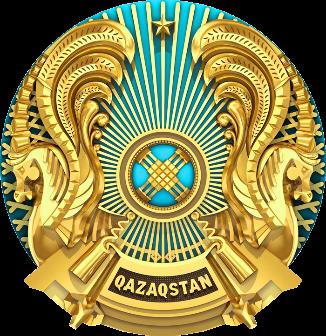 
REPUBLIC OF KAZAKHSTAN
MINISTRY OF AGRICULTURE
COMMITTEE OF STATE
INSPECTION IN THE
AGROINDUSTRIAL COMPLEX
QR-Код
(1) Экспорттаушы және оның мекенжайы
Name and address of exporter
(1) Экспорттаушы және оның мекенжайы
Name and address of exporter
(1) Экспорттаушы және оның мекенжайы
Name and address of exporter
(2) ФИТОСАНИТАРИЯЛЫҚ СЕРТИФИКАТ
PHYTOSANITARY CERTIFICATE
№________________________________
(2) ФИТОСАНИТАРИЯЛЫҚ СЕРТИФИКАТ
PHYTOSANITARY CERTIFICATE
№________________________________
(2) ФИТОСАНИТАРИЯЛЫҚ СЕРТИФИКАТ
PHYTOSANITARY CERTIFICATE
№________________________________
(3) Мәлімделген алушы және оның мекенжайы
(3) Мәлімделген алушы және оның мекенжайы
(3) Мәлімделген алушы және оның мекенжайы
(4) Кімге: Өсімдіктер кapaнтині және оларды қорғау жөніндегі ұйымға (елі) ТО:
Plant Protection and Quarantine Organization(s) of (country)
(4) Кімге: Өсімдіктер кapaнтині және оларды қорғау жөніндегі ұйымға (елі) ТО:
Plant Protection and Quarantine Organization(s) of (country)
(4) Кімге: Өсімдіктер кapaнтині және оларды қорғау жөніндегі ұйымға (елі) ТО:
Plant Protection and Quarantine Organization(s) of (country)
(3) Мәлімделген алушы және оның мекенжайы
(3) Мәлімделген алушы және оның мекенжайы
(3) Мәлімделген алушы және оның мекенжайы
(5) Мәлімделген әкелу пункті
Declared point of entry
(5) Мәлімделген әкелу пункті
Declared point of entry
(5) Мәлімделген әкелу пункті
Declared point of entry
(6) Шыққан жері
Place of origin
(6) Шыққан жері
Place of origin
(6) Шыққан жері
Place of origin
(7) Мәлімделген тасымалдау тәсілі
Declared means of conveyance
(7) Мәлімделген тасымалдау тәсілі
Declared means of conveyance
(7) Мәлімделген тасымалдау тәсілі
Declared means of conveyance
(8) Өнімнің атауы; орын саны және буып-түюдің сипаттамасы; айрықша белгілер (таңбалау); өсімдіктің ботаникалық атауы
Name of produce; number and description of packages. Distinguishing marks and botanical name of plants
(8) Өнімнің атауы; орын саны және буып-түюдің сипаттамасы; айрықша белгілер (таңбалау); өсімдіктің ботаникалық атауы
Name of produce; number and description of packages. Distinguishing marks and botanical name of plants
(8) Өнімнің атауы; орын саны және буып-түюдің сипаттамасы; айрықша белгілер (таңбалау); өсімдіктің ботаникалық атауы
Name of produce; number and description of packages. Distinguishing marks and botanical name of plants
(8) Өнімнің атауы; орын саны және буып-түюдің сипаттамасы; айрықша белгілер (таңбалау); өсімдіктің ботаникалық атауы
Name of produce; number and description of packages. Distinguishing marks and botanical name of plants
(8) Өнімнің атауы; орын саны және буып-түюдің сипаттамасы; айрықша белгілер (таңбалау); өсімдіктің ботаникалық атауы
Name of produce; number and description of packages. Distinguishing marks and botanical name of plants
(9) Мәлімделген саны
quantity declared
(10) Жоғарыда көрсетілген өсімдіктер, өсімдік өнімдері немесе басқа да карантинге жатқызылған материалдар тиісті ресми рәсімдерге сәйкес зерттелді және/немесе талданды және импорттаушы келісуші тарап мәлімдеген карантиндік зиянкес организмдерден таза деп танылды және реттелетін карантиндік емес зиянкес организмдерге арналғандарын қоса, импорттаушы келісуші тараптың қолданыстағы фитосанитариялық қағидаларына сәйкес келеді деп танылды.
This is to certify that the plants, plant products or other regulated articles described herein have been inspected and/or tested according to appropriate official procedures and are considered to be free from the quarantine pests specified by the importing contracting party and to conform with the current phytosanitary requirements of the importing contracting party, including those for regulated non-quarantine pests
(10) Жоғарыда көрсетілген өсімдіктер, өсімдік өнімдері немесе басқа да карантинге жатқызылған материалдар тиісті ресми рәсімдерге сәйкес зерттелді және/немесе талданды және импорттаушы келісуші тарап мәлімдеген карантиндік зиянкес организмдерден таза деп танылды және реттелетін карантиндік емес зиянкес организмдерге арналғандарын қоса, импорттаушы келісуші тараптың қолданыстағы фитосанитариялық қағидаларына сәйкес келеді деп танылды.
This is to certify that the plants, plant products or other regulated articles described herein have been inspected and/or tested according to appropriate official procedures and are considered to be free from the quarantine pests specified by the importing contracting party and to conform with the current phytosanitary requirements of the importing contracting party, including those for regulated non-quarantine pests
(10) Жоғарыда көрсетілген өсімдіктер, өсімдік өнімдері немесе басқа да карантинге жатқызылған материалдар тиісті ресми рәсімдерге сәйкес зерттелді және/немесе талданды және импорттаушы келісуші тарап мәлімдеген карантиндік зиянкес организмдерден таза деп танылды және реттелетін карантиндік емес зиянкес организмдерге арналғандарын қоса, импорттаушы келісуші тараптың қолданыстағы фитосанитариялық қағидаларына сәйкес келеді деп танылды.
This is to certify that the plants, plant products or other regulated articles described herein have been inspected and/or tested according to appropriate official procedures and are considered to be free from the quarantine pests specified by the importing contracting party and to conform with the current phytosanitary requirements of the importing contracting party, including those for regulated non-quarantine pests
(10) Жоғарыда көрсетілген өсімдіктер, өсімдік өнімдері немесе басқа да карантинге жатқызылған материалдар тиісті ресми рәсімдерге сәйкес зерттелді және/немесе талданды және импорттаушы келісуші тарап мәлімдеген карантиндік зиянкес организмдерден таза деп танылды және реттелетін карантиндік емес зиянкес организмдерге арналғандарын қоса, импорттаушы келісуші тараптың қолданыстағы фитосанитариялық қағидаларына сәйкес келеді деп танылды.
This is to certify that the plants, plant products or other regulated articles described herein have been inspected and/or tested according to appropriate official procedures and are considered to be free from the quarantine pests specified by the importing contracting party and to conform with the current phytosanitary requirements of the importing contracting party, including those for regulated non-quarantine pests
(10) Жоғарыда көрсетілген өсімдіктер, өсімдік өнімдері немесе басқа да карантинге жатқызылған материалдар тиісті ресми рәсімдерге сәйкес зерттелді және/немесе талданды және импорттаушы келісуші тарап мәлімдеген карантиндік зиянкес организмдерден таза деп танылды және реттелетін карантиндік емес зиянкес организмдерге арналғандарын қоса, импорттаушы келісуші тараптың қолданыстағы фитосанитариялық қағидаларына сәйкес келеді деп танылды.
This is to certify that the plants, plant products or other regulated articles described herein have been inspected and/or tested according to appropriate official procedures and are considered to be free from the quarantine pests specified by the importing contracting party and to conform with the current phytosanitary requirements of the importing contracting party, including those for regulated non-quarantine pests
(10) Жоғарыда көрсетілген өсімдіктер, өсімдік өнімдері немесе басқа да карантинге жатқызылған материалдар тиісті ресми рәсімдерге сәйкес зерттелді және/немесе талданды және импорттаушы келісуші тарап мәлімдеген карантиндік зиянкес организмдерден таза деп танылды және реттелетін карантиндік емес зиянкес организмдерге арналғандарын қоса, импорттаушы келісуші тараптың қолданыстағы фитосанитариялық қағидаларына сәйкес келеді деп танылды.
This is to certify that the plants, plant products or other regulated articles described herein have been inspected and/or tested according to appropriate official procedures and are considered to be free from the quarantine pests specified by the importing contracting party and to conform with the current phytosanitary requirements of the importing contracting party, including those for regulated non-quarantine pests
(11) Қосымша декларация
Additional declaration
(11) Қосымша декларация
Additional declaration
(11) Қосымша декларация
Additional declaration
(11) Қосымша декларация
Additional declaration
(11) Қосымша декларация
Additional declaration
(11) Қосымша декларация
Additional declaration
Залалсыздандыру
disinflation and/or disinfection treatment
Залалсыздандыру
disinflation and/or disinfection treatment
Залалсыздандыру
disinflation and/or disinfection treatment
Залалсыздандыру
disinflation and/or disinfection treatment
Берілген жері
Place of issue
Берілген жері
Place of issue
(12) Өндеу тәсілі /Treatment
(12) Өндеу тәсілі /Treatment
(12) Өндеу тәсілі /Treatment
(12) Өндеу тәсілі /Treatment
(13) Химикат (белсенді зат)
Chemical (active ingredient
(13) Химикат (белсенді зат)
Chemical (active ingredient
(14) Экспозициясы және температурасы
Duration and temperature
(14) Экспозициясы және температурасы
Duration and temperature
Күні
Date
Уәкілетті инспектордың тегі
Name of authorizedofficer
Күні
Date
Уәкілетті инспектордың тегі
Name of authorizedofficer
(15) Концентрация/Concentration
(15) Концентрация/Concentration
(16) Күні /Date
(16) Күні /Date
(17) Қосымша ақпарат/Additional information
(17) Қосымша ақпарат/Additional information
(17) Қосымша ақпарат/Additional information
(17) Қосымша ақпарат/Additional information
Қолы
Signature
Ұйымның мөpi
Stamp of organization
Қолы
Signature
Ұйымның мөpi
Stamp of organizationҚазақстан Республикасы
Ауыл шаруашылығы
министрінің міндетін атқарушы
2023 жылғы 1 маусымдағы
№ 211 бұйрығына
3-қосымшаҚазақстан Республикасының аумағын карантиндік объектілерден және бөтен текті түрлерден қорғау жөніндегі қағидаларға8-қосымша
1
Көрсетілетін қызметті берушінің атауы
Қазақстан Республикасы Ауыл шаруашылығы министрлігі Агроөнеркәсіптік кешендегі мемлекеттік инспекция комитетінің аумақтық инспекциялары (бұдан әрі – көрсетілетін қызметті беруші).
2
Мемлекеттік көрсетілетін қызметті беру тәсілдері 
Жеке және заңды тұлғалардың (бұдан әрі – көрсетілетін қызметті беруші) өтініштерін қабылдау және мемлекеттік қызмет көрсету нәтижесін беру:
1) көрсетілетін қызметті берушінің кеңсесі;
2) www.egov.kz "электрондық үкімет" веб-порталы (бұдан әрі – портал);
3) "Азаматтарға арналған үкімет" мемлекеттік корпорациясы (бұдан әрі – Мемлекеттік корпорация) арқылы жүзеге асырылады.
3
Мемлекеттік қызмет көрсету мерзімі
1) көрсетілетін қызметті берушіге, Мемлекеттік корпорацияға өтінішті берген сәттен бастап, сондай-ақ порталға жүгінген кезде – 2 (екі) жұмыс күні ішінде.
2) карантинге жатқызылған өнімнің мәлімделген партиясының межелі елдің карантиндік фитосанитариялық талаптарына сәйкестігін растайтын, өтініш берілген күнге дейін күнтізбелік 7 (жеті) күннен асырмай берілген карантинге жатқызылған өнімнің жай-күйін карантиндік фитосанитариялық сараптау қорытындысы қоса берілген өтініш көрсетілетін қызметті берушіге, Мемлекеттік корпорацияға берілген сәттен бастап, сондай-ақ порталға жүгінген кезде – 5 (бес) жұмыс сағаты ішінде.
3) тез бұзылатын карантинге жатқызылған өнімнің (жемістер, жидектер, көкөністер, бақша дақылдары) мәлімделген партиясының межелі елдің карантиндік фитосанитариялық талаптарына сәйкестігін растайтын, өтініш берілген күнге дейін күнтізбелік 7 (жеті) күннен асырмай берілген карантинге жатқызылған өнімнің жай-күйін карантиндік фитосанитариялық сараптау қорытындысы қоса берілген өтініш көрсетілетін қызметті берушіге, Мемлекеттік корпорацияға берілген сәттен бастап, сондай-ақ порталға жүгінген кезде – 3 (үш) жұмыс сағаты ішінде.
Мемлекеттік корпорацияға жүгінген кезде құжаттарды қабылдау күні мемлекеттік қызмет көрсету мерзіміне кірмейді.
4
Мемлекеттік қызмет көрсету нысаны
Электрондық (ішінара автоматтандырылған)/қағаз түрінде
5
Мемлекеттік қызмет көрсету нәтижесі
Фитосанитариялық сертификат немесе уәжді бас тарту.
Мемлекеттік көрсетілетін қызмет нәтижесін беру нысаны – қағаз түрінде.
6
Мемлекеттік қызмет көрсету кезінде көрсетілетін қызметті алушыдан алынатын төлемақы мөлшері және Қазақстан Республикасының заңнамасында көзделген жағдайларда оны алу тәсілдері
Тегін 
7
Көрсетілетін қызметті берушінің, Мемлекеттік корпорацияның және ақпарат объектілерінің жұмыс графигі
1) көрсетілетін қызметті берушінің –Қазақстан Республикасының Еңбек кодексіне (бұдан әрі – Кодекс) сәйкес демалыс және мереке күндерін қоспағанда, дүйсенбіден жұмаға дейін, белгіленген жұмыс кестесіне сәйкес сағат 13.00-ден 14.30-ға дейінгі түскі үзіліспен сағат 9.00-ден 18.30-ға дейін. 
Көрсетілетін қызметті беруші кеңсесінің – дүйсенбіден бастап жұманы қоса алғанда, сағат 13-00-ден 14-30-ға дейінгі түскі үзіліспен сағат 9.00-ден 17-30-ға дейін (көрсетілетін қызметті алушы сағат 17-30-дан кейін, Кодекске сәйкес демалыс және мереке күндері жүгінгенде, құжаттарды қабылдау, тіркеу және мемлекеттік қызмет көрсету нәтижесін беру келесі жұмыс күні жүзеге асырылады);
2) порталдың – жөндеу жұмыстарын жүргізуге байланысты техникалық үзілістерді қоспағанда, тәулік бойы (көрсетілетін қызметті алушы Кодекске сәйкес жұмыс уақыты аяқталғаннан кейін, демалыс және мереке күндері жүгінген жағдайда, құжаттарды қабылдау және мемлекеттік қызмет көрсету нәтижелерін беру келесі жұмыс күні жүзеге асырылады);
3) Мемлекеттік корпорация – Еңбек кодексіне сәйкес демалыс және мереке күндерін қоспағанда, дүйсенбіден бастап жұманы қоса алғанда, түскі үзіліссіз сағат 9.00-ден 18.00-ге дейін, Мемлекеттік корпорацияның халыққа қызмет көрсету кезекші бөлімдері дүйсенбіден бастап жұманы қоса алғанда түскі үзіліссіз сағат 9.00-ден 20.00-ге дейін және сенбі күні сағат 9.00-ден 13.00-ге дейін.
Мемлекеттік қызмет көрсету орындарының мекенжайлары Қазақстан Республикасы Ауыл шаруашылығы министрлігінің www.gov.kz ресми интернет-ресурсында орналастырылған. 
8
Мемлекеттік қызмет көрсету үшін көрсетілетін қызметті алушыдан талап етілетін құжаттар мен мәліметтердің тізбесі
Көрсетілетін қызметті алушы көрсетілетін қызметті берушінің кеңсесіне немесе Мемлекеттік корпорацияға жүгінгенде:
1) осы мемлекеттік қызмет көрсетуге қойылатын негізгі талаптар тізбесіне қосымшаға сәйкес нысан бойынша карантинге жатқызылған өнімді Қазақстан Республикасынан тыс жерге әкетуге арналған фитосанитариялық сертификатты алуға өтініш;
2) карантинге жатқызылған өнімнің жай-күйін карантиндік фитосанитариялық сараптау қорытындысы (бар болса);
3) жеке басын куәландыратын құжат не цифрлық құжаттар сервисінен алынатын электрондық құжат және (немесе) көрсетілетін қызметті алушы өкілінің өкілеттігін куәландыратын құжат (жеке басын сәйкестендіру үшін талап етіледі).
порталға жүгінгенде:
1) осы мемлекеттік қызмет көрсетуге қойылатын негізгі талаптар тізбесіне қосымшаға сәйкес нысан бойынша карантинге жатқызылған өнімді Қазақстан Республикасынан тыс жерге әкетуге арналған фитосанитариялық сертификатты алуға көрсетілетін қызмет алушының электрондық цифрлық қолтаңбасымен куәландырылған электрондық құжат нысанындағы өтініш;
2) карантинге жатқызылған өнімнің жай-күйін карантиндік фитосанитариялық сараптау қорытындысының электрондық көшірмесі (бар болса).
Жеке тұлғаның жеке басын куәландыратын құжат туралы, заңды тұлғаны тіркеу (қайта тіркеу) туралы, дара кәсіпкерді тіркеу туралы не дара кәсіпкер ретінде қызметінің басталғаны туралы мәліметтерді көрсетілетін қызметті беруші мен көрсетілетін қызметті алушы "электрондық үкімет" шлюзі арқылы тиісті мемлекеттік ақпараттық жүйелерден алады.
Көрсетілетін қызметті алушылардан ақпараттық жүйелерден алуға болатын құжаттарды талап етуге жол берілмейді.
9
Мемлекеттік қызмет көрсетуден бас тарту үшін Қазақстан Республикасының заңдарында белгіленген негіздер
1) көрсетілетін қызметті алушының карантинге жатқызылған өнімді жете тексеруге ұсынбауы;
2) импорттаушы елдің (экспорт кезінде) талаптарында карантинге жатқызылған өнімде анықталған карантиндік объектілердің болуына жол берілетін жағдайларды қоспағанда, карантинге жатқызылған өнімде карантиндік объектілердің анықталуы;
3) импорттаушы елдің (экспорт кезінде) талаптарына сәйкессіздіктің анықталуы;
4) Еуразиялық экономикалық одаққа мүше мемлекеттің уәкілетті органының лауазымды адамына карантинге жатқызылған өнімнің келуі туралы бірнеше рет (екі және одан көп рет) хабарламау және жете тексеруге ұсынбау, бұл межелі орынның өзгеру жағдайын қоспағанда, Еуразиялық экономикалық одаққа мүше мемлекеттің тиісті мемлекеттік уәкілетті органынан ақпарат алынғаннан кейін отыз күнтізбелік күн ішінде фитосанитариялық сертификатты беруден бас тартуға негіз болып табылады;
5) көрсетілетін қызметті алушының көрсетілетін қызметті алу үшін ұсынған құжаттардың және (немесе) олардағы деректердің (мәліметтердің) дұрыс еместігінің анықталуы;
6) көрсетілетін қызметті алушының және (немесе) мемлекеттік қызметтерді көрсету үшін қажетті ұсынылған материалдардың, деректер мен мәліметтердің Қазақстан Республикасы Ауыл шаруашылығы министрінің 2015 жылғы 29 маусымдағы № 15-08/590 бұйрығымен (Нормативтік құқықтық актілерді мемлекеттік тіркеу тізілімінде № 12032 болып тіркелген) бекітілген Қазақстан Республикасының аумағын карантиндік объектілерден және бөтен текті түрлерден қорғау жөніндегі қағидаларда белгіленген талаптарға сәйкес келмеуі;
7) көрсетілетін қызметті алушыға қатысты көрсетілетін қызметті алуды талап ететін оның қызметіне немесе жекелеген қызмет түрлеріне тыйым салу туралы соттың заңды күшіне енген шешімінің (үкімінің) болуы;
8) көрсетілетін қызметті алушының "Дербес деректер және оларды қорғау туралы" Қазақстан Республикасы Заңының 8-бабына сәйкес мемлекеттік қызмет көрсету үшін талап етілетін қолжетімділігі шектеулі дербес деректерге қол жеткізуге берілетін келісімнің болмауы;
9) карантинге жатқызылған өнімді әкетуге тыйым салу және (немесе) сандық шектеулер енгізілді.
10
Мемлекеттік қызмет, оның ішінде электрондық нысанда және Мемлекеттік корпорация арқылы көрсету ерекшеліктері ескеріле отырып, өзге де талаптар
Көрсетілетін қызметті алушының мемлекеттік қызмет көрсету мәртебесі туралы ақпаратты қашықтықтан қол жеткізу режимінде порталдағы "жеке кабинеті", сондай-ақ мемлекеттік қызметтер көрсету мәселелері жөніндегі бірыңғай байланыс орталығы арқылы алуға мүмкіндігі бар.
Көрсетілетін қызметті алушы портал арқылы жүгінген кезде мемлекеттік қызмет көрсету нәтижесін алу күнін, уақытын және орнын көрсете отырып, фитосанитариялық сертификаттың дайын екендігі туралы хабарлама не оны беруден уәжді бас тарту көрсетілетін қызметті алушының "жеке кабинетіне" көрсетілетін қызметті беруші басшысының электрондық цифрлық қолтаңбасы қойылған электрондық құжат нысанында жіберіледі.
Мемлекеттік қызмет көрсету мәселелері жөніндегі анықтамалық қызметтердің байланыс телефондары порталда көрсетілген. Мемлекеттік қызметтер көрсету мәселелері бойынша бірыңғай байланыс орталығы: 1414, 8 800 080 7777"Карантинге жатқызылған өнiмдi
Қазақстан Республикасынан
тыс жерлерге әкетуге
фитосанитариялық сертификат
беру" мемлекеттік қызметін
көрсетуге қойылатын негізгі
талаптар тізбесіне
қосымшаНысан____________________________
(өсімдіктер карантині жөніндегі
уәкілетті орган
____________________________
ведомствосының аумақтық
бөлімшесі)
____________________________
(заңды тұлғаның толық атауы
немесе жеке
____________________________
тұлғаның аты, әкесінің аты
(бар болса), тегі)
____________________________
(бизнес сәйкестендіру нөмірі/
жеке сәйкестендіру нөмірі)Қазақстан Республикасы
Ауыл шаруашылығы
министрінің міндетін атқарушы
2023 жылғы 1 маусымдағы
№ 211 бұйрығына
4-қосымшаҚазақстан Республикасының аумағын карантиндік объектілерден және бөтен текті түрлерден қорғау жөніндегі қағидаларға12-қосымша 
1
Көрсетілетін қызметті берушінің атауы
Қазақстан Республикасы Ауыл шаруашылығы министрлігі Агроөнеркәсіптік кешендегі мемлекеттік инспекция комитетінің аумақтық инспекциялары (бұдан әрі – көрсетілетін қызметті беруші)
2
Мемлекеттік көрсетілетін қызметті беру тәсілдері 
Жеке және заңды тұлғалардың (бұдан әрі – көрсетілетін қызметті беруші) өтініштерін қабылдау www.egov.kz "электрондық үкімет" веб-порталы (бұдан әрі – портал) арқылы жүзеге асырылады
3
Мемлекеттік қызмет көрсету мерзімі
2 (екі) жұмыс күні ішінде.
4
Мемлекеттік қызмет көрсету нысаны
Электрондық (толық автоматтандырылған)
5
Мемлекеттік қызмет көрсету нәтижесі
Ғылыми-зерттеу мақсатында карантиндік объектілерді әкелуге арналған келісу-хат немесе уәжді бас тарту.
Мемлекеттік қызмет көрсету нәтижесін беру нысаны – электрондық.
6
Мемлекеттік қызмет көрсету кезінде көрсетілетін қызметті алушыдан алынатын төлемақы мөлшері және Қазақстан Республикасының заңнамасында көзделген жағдайларда оны алу тәсілдері
Тегін
7
Көрсетілетін қызметті берушінің және ақпарат объектілерінің жұмыс графигі
1) көрсетілетін қызметті берушінің –Қазақстан Республикасының Еңбек кодексіне (бұдан әрі – Кодекс) сәйкес демалыс және мереке күндерін қоспағанда, дүйсенбіден жұмаға дейін, белгіленген жұмыс графигіне сәйкес, сағат 13.00-ден 14.30-ға дейінгі түскі үзіліспен сағат 9.00-ден 18.30-ға дейін;
2) порталдың – жөндеу жұмыстарын жүргізуге байланысты техникалық үзілістерді қоспағанда, тәулік бойы (көрсетілетін қызметті алушы Кодекске сәйкес жұмыс уақыты аяқталғаннан кейін, демалыс және мереке күндері жүгінген кезде құжаттарды қабылдау және мемлекеттік қызмет көрсету нәтижелерін беру келесі жұмыс күні жүзеге асырылады).
Мемлекеттік қызмет көрсету орындарының мекенжайлары Қазақстан Республикасы Ауыл шаруашылығы министрлігінің www.gov.kz ресми интернет-ресурсында орналастырылған.
8
Мемлекеттік қызмет көрсету үшін көрсетілетін қызметті алушыдан талап етілетін құжаттар мен мәліметтердің тізбесі
Мемлекеттік көрсетілетін қызметті алу үшін көрсетілетін қызметті алушы портал арқылы электрондық құжат нысанында электрондық цифрлық қолтаңбамен куәландырылған өтініш жолдайды.
Жеке тұлғаның жеке басын куәландыратын құжат туралы, заңды тұлғаны тіркеу (қайта тіркеу) туралы, дара кәсіпкерді тіркеу туралы не дара кәсіпкер ретінде қызметінің басталғаны туралы мәліметтерді көрсетілетін қызметті беруші мен көрсетілетін қызметті алушы "электрондық үкімет" шлюзі арқылы тиісті мемлекеттік ақпараттық жүйелерден алады.
Көрсетілетін қызметті алушылардан ақпараттық жүйелерден алуға болатын құжаттарды талап етуге жол берілмейді.
9
Мемлекеттік қызмет көрсетуден бас тарту үшін Қазақстан Республикасының заңдарында белгіленген негіздер
1) Қазақстан Республикасы Ауыл шаруашылығы министрінің 2015 жылғы 29 маусымдағы № 15-08/590 бұйрығымен (Нормативтік құқықтық актілерді мемлекеттік тіркеу тізілімінде № 12032 болып тіркелген) бекітілген Қазақстан Республикасының аумағын карантиндік объектілерден және бөтен текті түрлерден қорғау жөніндегі қағидаларға (бұдан әрі – Қағидалар) 13-қосымшада жазылған биологиялық қауіпсіздіктің әртүрлі деңгейіндегі карантиндік объектілерге арналған зертханадағы оқшаулау шарттарының тізбесіне сәйкес келмеуі;
2) көрсетілетін қызметті алушының көрсетілетін қызметті алу үшін ұсынған құжаттардың және (немесе) олардағы деректердің (мәліметтердің) дұрыс еместігінің анықталуы;
3) көрсетілетін қызметті алушының және (немесе) көрсетілетін қызметті алу үшін қажетті ұсынылған материалдардың, деректер мен мәліметтердің осы Қағидаларда белгіленген талаптарға сәйкес келмеуі; 
4) көрсетілетін қызметті алушыға қатысты көрсетілетін қызметті алуды талап ететін оның қызметіне немесе жекелеген қызмет түрлеріне тыйым салу туралы соттың заңды күшіне енген шешімінің (үкімінің) болуы;
5) көрсетілетін қызметті алушының "Дербес деректер және оларды қорғау туралы" Қазақстан Республикасы Заңының 8-бабына сәйкес мемлекеттік қызмет көрсету үшін талап етілетін қолжетімділігі шектеулі дербес деректерге қол жеткізуге берілетін келісімнің болмауы.
10
Мемлекеттік қызмет, оның ішінде электрондық нысанда көрсету ерекшеліктері ескеріле отырып, қойылатын өзге де талаптар
Көрсетілетін қызметті алушының мемлекеттік қызмет көрсету мәртебесі туралы ақпаратты қашықтықтан қол жеткізу режимінде порталдағы "жеке кабинеті", сондай-ақ мемлекеттік қызметтер көрсету мәселелері жөніндегі бірыңғай байланыс орталығы арқылы алу мүмкіндігі бар.
Мемлекеттік қызмет көрсету мәселелері жөніндегі анықтамалық қызметтердің байланыс телефондары порталда көрсетілген. Мемлекеттік қызметтер көрсету сұрақтары бойынша бірыңғай байланыс орталығы: 1414, 8 800 080 7777."Ғылыми-зерттеу мақсатында
карантиндік объектілерді
(карантиндік зиянды
организмдерді) әкелуді келісу"
мемлекеттік қызметін көрсетуге
қойылатын негізгі талаптар
тізбесіне
қосымшаНысан____________________________
(өсімдіктер карантині жөніндегі
уәкілетті орган ведомствосының
___________________________
аумақтық бөлімшесі)
____________________________
(заңды тұлғаның толық
атауы немесе жеке
____________________________
тұлғаның аты, әкесінің аты
(бар болса), тегі)
____________________________
(бизнес сәйкестендіру нөмірі/
жеке сәйкестендіру нөмірі)Қазақстан Республикасы
Ауыл шаруашылығы
министрінің міндетін атқарушы
2023 жылғы 1 маусымдағы
№ 211 бұйрығына
5-қосымшаҚазақстан Республикасының
аумағын карантиндік
объектілерден және бөтен текті
түрлерден қорғау жөніндегі
қағидаларға
14-қосымшаНысанҚазақстан Республикасы
Ауыл шаруашылығы
министрінің міндетін атқарушы
2023 жылғы 1 маусымдағы
№ 211 бұйрығына
6-қосымшаҚазақстан Республикасының
аумағын карантиндік
объектілерден және бөтен текті
түрлерден қорғау жөніндегі
қағидаларға
16-қосымша
1
Көрсетілетін қызметті берушінің атауы
Қазақстан Республикасы Ауыл шаруашылығы министрлігі Агроөнеркәсіптік кешендегі мемлекеттік инспекция комитетінің аумақтық инспекциялары (бұдан әрі – көрсетілетін қызметті беруші)
2
Мемлекеттік көрсетілетін қызметті беру тәсілдері 
www. egov. kz "электрондық үкімет" веб-порталы (бұдан әрі – портал) арқылы
3
Мемлекеттік қызмет көрсету мерзімі
1) көрсетілетін қызметті берушіге портал арқылы өтініш берген сәттен бастап – 8 (сегіз) жұмыс сағаты ішінде;
2) көрсетілетін қызметті берушіге карантинге жатқызылған өнімнің мәлімделген партиясының Қазақстан Республикасы Ауыл шаруашылығы министрінің 2020 жылғы 17 сәуірдегі № 131 бұйрығымен (Нормативтік құқықтық актілерді мемлекеттік тіркеу тізілімінде № 20432 болып тіркелген) (бұдан әрі – №131 бұйрық) бекітілген карантиндік фитосанитариялық талаптарға сәйкестігін растайтын, өтініш берілген күнге дейін күнтізбелік 7 (жеті) күннен асырмай берілген карантинге жатқызылған өнімнің жай-күйін карантиндік фитосанитариялық сараптау қорытындысы қоса берілген өтініш берілген сәттен бастап – 5 (бес) жұмыс сағаты ішінде;
3) көрсетілетін қызметті берушіге тез бұзылатын карантинге жатқызылған өнімнің (жемістер, жидектер, көкөністер, бақша дақылдары) мәлімделген партиясының № 131 бұйрыққа сәйкестігін растайтын, өтініш берілген күнге дейін күнтізбелік 7 (жеті) күннен асырмай берілген карантинге жатқызылған өнімнің жай-күйін карантиндік фитосанитариялық сараптау қорытындысы қоса берілген өтініш берілген сәттен бастап – 3 (үш) жұмыс сағаты ішінде
4
Мемлекеттік қызмет көрсету нысаны
Электрондық (толық автоматтандырылған)
5
Мемлекеттік қызмет көрсету нәтижесі
Карантиндік сертификат немесе уәжді бас тарту.
Мемлекеттік қызмет көрсету нәтижесін беру нысаны – электрондық
6
Мемлекеттік қызмет көрсету кезінде көрсетілетін қызметті алушыдан алынатын төлем мөлшері және Қазақстан Республикасының заңнамасында көзделген жағдайларда оны алу тәсілдері
Тегін
7
Көрсетілетін қызметті берушінің және ақпарат объектілерінің жұмыс графигі
1) көрсетілетін қызметті берушінің –Қазақстан Республикасының Еңбек кодексіне (бұдан әрі – Кодекс) сәйкес демалыс және мереке күндерін қоспағанда, дүйсенбіден жұмаға дейін белгіленген жұмыс кестесіне сәйкес сағат 13.00-ден 14.30-ға дейінгі түскі үзіліспен сағат 9.00-ден 18.30-ға дейін.
Құжаттарды тіркеу сағат сағат 13.00-ден 14.30-ға дейінгі түскі үзіліспен сағат 9.00-ден 17.30-ға дейін (17:30-дан кейін келіп түскен кезде, құжаттар келесі жұмыс күні тіркеледі);
2) порталдың – жөндеу жұмыстарын жүргізуге байланысты техникалық үзілістерді қоспағанда, тәулік бойы (көрсетілетін қызметті алушы Кодекске сәйкес жұмыс уақыты аяқталғаннан кейін, демалыс және мереке күндері жүгінген кезде құжаттарды қабылдау және мемлекеттік қызмет көрсету нәтижелерін беру келесі жұмыс күні жүзеге асырылады).
Мемлекеттік қызмет көрсету орындарының мекенжайлары Қазақстан Республикасы Ауыл шаруашылығы министрлігінің www.gov.kz ресми интернет-ресурсында орналастырылған.
8
Мемлекеттік қызмет көрсету үшін көрсетілетін қызметті алушыдан талап етілетін құжаттар мен мәліметтердің тізбесі
1) электрондық құжат нысанында көрсетілетін қызмет алушының электрондық цифрлық қолтаңбасымен куәландырылған өтініш;
2) карантинге жатқызылған өнімнің жай-күйін карантиндік фитосанитариялық сараптау қорытындысының электрондық көшірмесі.
Жеке тұлғаның жеке басын куәландыратын құжат туралы, заңды тұлғаны тіркеу (қайта тіркеу) туралы, дара кәсіпкерді тіркеу туралы не дара кәсіпкер ретінде қызметінің басталғаны туралы мәліметтерді көрсетілетін қызметті беруші мен көрсетілетін қызметті алушы "электрондық үкімет" шлюзі арқылы тиісті мемлекеттік ақпараттық жүйелерден алады.
Көрсетілетін қызметті алушылардан ақпараттық жүйелерден алуға болатын құжаттарды талап етуге жол берілмейді.
9
Мемлекеттік қызмет көрсетуден бас тарту үшін Қазақстан Республикасының заңдарында белгіленген негіздер
1) көрсетілетін қызметті алушының карантинге жатқызылған өнімді жете тексеруге ұсынбауы;
2) "Өсімдіктер карантині туралы" Қазақстан Республикасы Заңының 13-бабы 4-1-тармағының үшінші бөлігінде көзделген жағдайларды қоспағанда, карантинге жатқызылған өнімде карантиндік объектілерді анықтау;
3) уәкілетті орган ведомствосы аумақтық бөлімшесінің өсімдіктер карантині жөніндегі мемлекеттік инспекторға карантинге жатқызылған өнімнің келуі туралы бірнеше рет (екі және одан көп рет) хабарламау және жете тексеруге ұсынбау, межелі орынның өзгеру жағдайын қоспағанда, тиісті уәкілетті орган ведомствосы аумақтық бөлімшесінен ақпарат алғаннан кейін күнтізбелік отыз күн ішінде карантиндік сертификатты беруден бас тартуға негіз болып табылады;
4) көрсетілетін қызметті алушы мемлекеттік көрсетілетін қызметті алу үшін ұсынған құжаттардың және (немесе) олардағы деректердің (мәліметтердің) дұрыс еместігінің анықталуы;
5) көрсетілетін қызметті алушының және (немесе) мемлекеттік қызметті көрсету үшін қажетті ұсынылған материалдардың, деректер мен мәліметтердің Қазақстан Республикасы Ауыл шаруашылығы министрінің 2015 жылғы 29 маусымдағы № 15-08/590 бұйрығымен (Нормативтік құқықтық актілерді мемлекеттік тіркеу тізілімінде № 12032 болып тіркелген) бекітілген Қазақстан Республикасының аумағын карантиндік объектілерден және бөтен текті түрлерден қорғау жөніндегі қағидаларда белгіленген талаптарға сәйкес келмеуі;
6) көрсетілетін қызметті алушыға қатысты көрсетілетін қызметті алуды талап ететін оның қызметіне немесе жекелеген қызмет түрлеріне тыйым салу туралы соттың заңды күшіне енген шешімінің (үкімінің) болуы;
7) көрсетілетін қызметті алушының "Дербес деректер және оларды қорғау туралы" Қазақстан Республикасы Заңының 8-бабына сәйкес мемлекеттік қызмет көрсету үшін талап етілетін қолжетімділігі шектеулі дербес деректерге қол жеткізуге берілетін келісімнің болмауы.
10
Мемлекеттік қызмет, оның ішінде электрондық нысанда көрсету ерекшеліктері ескеріле отырып, қойылатын өзге де талаптар
Көрсетілетін қызметті алушының мемлекеттік қызмет көрсету мәртебесі туралы ақпаратты қашықтықтан қол жеткізу режимінде порталдағы "жеке кабинеті", сондай-ақ мемлекеттік қызметтер көрсету мәселелері жөніндегі бірыңғай байланыс орталығы арқылы алуға мүмкіндігі бар.
Мемлекеттік қызмет көрсету мәселелері жөніндегі анықтамалық қызметтердің байланыс телефондары порталда көрсетілген. Мемлекеттік қызметтер көрсету сұрақтары бойынша бірыңғай байланыс орталығы: 1414, 8 800 080 7777."Карантинге жатқызылған өнiмдi
Қазақстан Республикасының
аумағында тасуға карантиндік
сертификат беру" мемлекеттік
қызметін көрсетуге қойылатын
негізгі талаптар тізбесіне
қосымшаНысан____________________________
(өсімдіктер карантині жөніндегі
уәкілетті
____________________________
орган ведомствосының
____________________________
аумақтық бөлімшесі)
____________________________
(заңды тұлғаның толық атауы
немесе жеке тұлғаның
____________________________
аты, әкесінің аты
____________________________
(бар болса), тегі)
____________________________
(бизнес сәйкестендіру нөмірі/
____________________________
жеке сәйкестендіру нөмірі)Қазақстан Республикасы
Ауыл шаруашылығы
министрінің міндетін атқарушы
2023 жылғы 1 маусымдағы
№ 211 бұйрығына
7-қосымшаҚазақстан Республикасының
аумағын карантиндік
объектілерден және бөтен текті
түрлерден қорғау жөніндегі
қағидаларға
17-қосымша
Р/с №
Қызмет түрі
Код
1
2
3
1
Карантиндік арамшөптермен ластанған (Striga spp текті карантиндік арамшөптерден басқа) астықты және оның өңделген өнімдерін карантиндік арамшөптердің тұқымдары мен жемістерін тіршілік ету қабілетінен айыруды қамтамасыз ететін технологиялар бойынша өңдеу;
П
2
Сүректі қаптама материалын залалсыздандыру және таңбалау
ОМ
Р/с
№
Атауы
Код
1
3
2
1
Қазақстан Республикасы
KZ
2
Ақмола облысы
С
3
Ақкөл ауданы
01
4
Аршалы ауданы
02
5
Астрахан ауданы
03
6
Атбасар ауданы
04
7
Бұланды ауданы
05
8
Көкшетау қаласы
06
9
Степногорск қаласы
07
10
Егіндікөл ауданы
08
11
Біржан сал ауданы
09
12
Ерейментау ауданы
10
13
Есіл ауданы
11
14
Жақсы ауданы
12
15
Жарқайың ауданы
13
16
Зеренді ауданы
14
17
Қорғалжын ауданы
15
18
Сандықтау ауданы
16
19
Целиноград ауданы
17
20
Шортанды ауданы
18
21
Щучье ауданы
19
22
Алматы облысы
В
23
Балқаш ауданы
01
24
Еңбекшіқазақ ауданы
02
25
Жамбыл ауданы
03
26
Іле ауданы
04
27
Қарасай ауданы
05
28
Кеген ауданы
06
29
Талғар ауданы
07
30
Ұйғыр ауданы
08
31
Ақтөбе облысы
D
32
Әйтеке би ауданы
01
33
Алға ауданы
02
34
Байғанин ауданы
03
35
Ақтөбе қаласы
04
36
Ырғыз ауданы
05
37
Қарғалы ауданы
06
38
Мәртөк ауданы
07
39
Мұғалжар ауданы
08
40
Темір ауданы
09
41
Ойыл ауданы
10
42
Қобда ауданы
11
43
Хромтау ауданы
12
44
Шалқар ауданы
13
45
Атырау облысы
E
46
Атырау қаласы
01
47
Жылыой ауданы
02
48
Индер ауданы
03
49
Исатай ауданы
04
50
Қызылқоға ауданы
05
51
Құрманғазы ауданы
06
52
Мақат ауданы
07
53
Махамбет ауданы
08
54
Шығыс Қазақстан облысы
F
55
Өскемен қаласы
01
56
Алтай ауданы
02
57
Самар ауданы
03
58
Зайсан ауданы
04
59
Қатон-Қарағай ауданы
05
60
Риддер қаласы
06
61
Күршім ауданы
07
62
Тарбағатай ауданы
08
63
Ұлан ауданы
09
64
Шемонаиха ауданы
10
65
Глубокое ауданы
11
66
Жамбыл облысы
Н
67
Байзақ ауданы
01
68
Жамбыл ауданы
02
69
Жуалы ауданы
03
70
Қордай ауданы
04
71
Мерке ауданы
05
72
Мойынқұм ауданы
06
73
Тұрар Рысқұлов ауданы
07
74
Сарысу ауданы
08
75
Талас ауданы
09
76
Шу ауданы
10
77
Тараз қаласы
11
78
Батыс Қазақстан облысы
L
79
Ақжайық ауданы
01
80
Бөкейорда ауданы
02
81
Бөрлі ауданы
03
82
Жаңақала ауданы
04
83
Жәнібек ауданы
05
84
Зеленов ауданы
06
85
Қазталов ауданы
86
Қаратөбе ауданы
07
87
Сырым ауданы
08
88
Тасқала ауданы
09
89
Теректі ауданы
10
90
Шыңғырлау ауданы
11
91
Орал қаласы
12
92
Қостанай облысы
Р
93
Алтынсарин ауданы
01
94
Амангелді ауданы
02
95
Әулиекөл ауданы
03
96
Денисов ауданы
04
97
Жангелдин ауданы
05
98
Жітіқара ауданы
06
99
Қамысты ауданы
07
100
Қарабалық ауданы
08
101
Қарасу ауданы
09
102
Қостанай ауданы
10
103
Меңдіқара ауданы
11
104
Наурызым ауданы
12
105
Сарыкөл ауданы
13
106
Таран ауданы
14
107
Ұзынкөл ауданы
15
108
Федоров ауданы
16
109
Қостанай қаласы
17
110
Арқалық қаласы
18
111
Лисаков қаласы
19
112
Рудный қаласы
20
113
Қарағанды облысы
М
114
Абай ауданы
01
115
Ақтоғай ауданы
02
116
Бұхар-Жырау ауданы
03
117
Қарқаралы ауданы
04
118
Нұра ауданы
05
119
Осакаров ауданы
06
120
Шет ауданы
07
121
Қарағанды қаласы
08
122
Қызылорда облысы
N
123
Арал ауданы
01
124
Қазалы ауданы
02
125
Қармақшы ауданы
03
126
Жалағаш ауданы
04
127
Сырдария ауданы
05
128
Шиелі ауданы
06
129
Жаңақорған ауданы
07
130
Қызылорда қаласы
08
131
Байқоңыр қаласы
09
132
Маңғыстау облысы
R
133
Бейнеу ауданы
01
134
Қарақия ауданы
02
135
Маңғыстау ауданы
03
136
Түпқараған ауданы
04
137
Ақтау қаласы
05
138
Жаңаөзен қаласы
06
139
Мұнайлы ауданы
07
140
Павлодар облысы
S
141
Павлодар қаласы
01
142
Ақсу қаласы
02
143
Екібастұз қаласы
03
144
Ақтоғай ауданы
04
145
Баянауыл ауданы
05
146
Железин ауданы
06
147
Ертіс ауданы
07
148
Тереңкөл ауданы
08
149
Аққулы ауданы
09
150
Май ауданы
10
151
Павлодар ауданы
11
152
Успен ауданы
12
153
Шарбақты ауданы
13
154
Солтүстік Қазақстан облысы
T
155
Айыртау ауданы
01
156
Ақжар ауданы
02
157
Аққайың ауданы
03
158
Есіл ауданы
04
159
Жамбыл ауданы
05
160
Мағжан Жұмабаев ауданы
06
161
Қызылжар ауданы
07
162
Мамлют ауданы
08
163
Ғабит Мүсірепов ауданы
09
164
Тайынша ауданы
10
165
Тимирязев ауданы
11
166
Уәлиханов ауданы
12
167
Шал ақын ауданы
13
168
Петропавл қаласы
14
169
Түркістан облысы
X
170
Арыс ауданы
01
171
Бәйдібек ауданы
02
172
Қазығұрт ауданы
03
173
Мақтаарал ауданы
04
174
Ордабасы ауданы
05
175
Отырар ауданы
06
176.
Сайрам ауданы
07
177
Сарыағаш ауданы
08
178
Созақ ауданы
09
179
Төлеби ауданы
10
180
Түлкібас ауданы
11
181
Шардара ауданы
12
182
Арыс қаласы
13
183
Түркістан қаласы
14
184
Кентау қаласы
15
185
Жетісай ауданы
16
186
Келес ауданы
17
187
Алматы қаласы
А
188
Алатау ауданы
01
189
Алмалы ауданы
02
190
Әуезов ауданы
03
191
Бостандық ауданы
04
192
Жетісу ауданы
05
193
Медеу ауданы
06
194
Түрксіб ауданы
07
195
Наурызбай ауданы
08
196
Астана қаласы
Z
197
Алматы ауданы
01
198
Есіл ауданы
02
199
Сарыарқа ауданы
03
200
Байқоңыр ауданы
04
201
Шымкент қаласы
Y
202
Абай ауданы
01
203
Әл-Фараби ауданы
02
204
Еңбекші ауданы
03
205
Қаратау ауданы
04
206
Абай облысы
Q
207
Абай ауданы
01
208
Аягөз ауданы
02
209
Бесқарағай ауданы
03
210
Бородулиха ауданы
04
211
Жарма ауданы
05
212
Көкпекті ауданы
06
213
Үржар ауданы
07
214
Жетісу облысы
J
215
Талдықорған қаласы
01
216
Текелі қаласы
02
217
Ақсу ауданы
03
218
Алакөл ауданы
04
219
Ескелді ауданы
05
220
Қаратал ауданы
06
221
Кербұлақ ауданы
07
222
Көксу ауданы
08
223
Панфилов ауданы
09
224
Сарқант ауданы
10
225
Ұлытау облысы
U
226
Ұлытау облысы
01
227
Жаңаарқа ауданы
02
228
Ұлытау ауданы
03Қазақстан Республикасы
Ауыл шаруашылығы
министрінің міндетін атқарушы
2023 жылғы 1 маусымдағы
№ 211 бұйрығына
8-қосымшаҚазақстан Республикасының
аумағын карантиндік
объектілерден және бөтен текті
түрлерден қорғау жөніндегі
қағидаларға
19-қосымша
1
Көрсетілетін қызметті берушінің атауы
Қазақстан Республикасы Ауыл шаруашылығы министрлігі Агроөнеркәсіптік кешендегі мемлекеттік инспекция комитетінің аумақтық инспекциялары (бұдан әрі – көрсетілетін қызметті беруші)
2
Мемлекеттік көрсетілетін қызметті беру тәсілдері 
Жеке және заңды тұлғалардың (бұдан әрі – көрсетілетін қызметті беруші) өтініштерін қабылдау және мемлекеттік қызмет көрсету нәтижесін беру:
1) көрсетілетін қызметті берушінің кеңсесі;
2) www.egov.kz "электрондық үкіметтің" веб-порталы (бұдан әрі – портал) арқылы жүзеге асырылады.
3
Мемлекеттік қызмет көрсету мерзімі
10 (он) жұмыс күні ішінде.
4
Мемлекеттік қызмет көрсету нысаны
Электрондық (ішінара автоматтандырылған)/қағаз түрінде
5
Мемлекеттік қызмет көрсету нәтижесі
Өндіріс объектісіне есепке алу нөмірін беру туралы растама немесе уәжді бас тарту.
Мемлекеттік қызмет көрсету нәтижесін беру нысаны – электрондық немесе қағаз түрінде.
6
Мемлекеттік қызмет көрсету кезінде көрсетілетін қызметті алушыдан алынатын төлемақы мөлшері және Қазақстан Республикасының заңнамасында көзделген жағдайларда оны алу тәсілдері
Тегін.
7
Көрсетілетін қызметті берушінің және ақпарат объектілерінің жұмыс графигі
1)көрсетілетін қызметті берушінің –Қазақстан Республикасының Еңбек кодексіне (бұдан әрі – Кодекс) сәйкес демалыс және мереке күндерін қоспағанда, дүйсенбіден жұмаға дейін, белгіленген жұмыс кестесіне сәйкес сағат 13.00-ден 14.30-ға дейінгі түскі үзіліспен сағат 9.00-ден 18.30-ға дейін.
Көрсетілетін қызметті беруші кеңсесі – дүйсенбіден бастап жұманы қоса алғанда, сағат 13-00-ден 14-30-ға дейінгі түскі үзіліспен сағат 9.00-ден 17-30-ға дейін (көрсетілетін қызметті алушы сағат 17-30-дан кейін, Кодекске сәйкес демалыс және мереке күндері жүгінген жағдайда, құжаттарды қабылдау, тіркеу және мемлекеттік қызмет көрсету нәтижесін беру келесі жұмыс күні жүзеге асырылады).
Мемлекеттік қызмет алдын ала жазылусыз және жеделдетіп қызмет көрсетусіз кезек күту тәртібімен көрсетіледі;
2) порталдың – жөндеу жұмыстарын жүргізуге байланысты техникалық үзілістерді қоспағанда, тәулік бойы (көрсетілетін қызметті алушы Кодекске сәйкес жұмыс уақыты аяқталғаннан кейін, демалыс және мереке күндері жүгінген кезде құжаттарды қабылдау және мемлекеттік қызмет көрсету нәтижелерін беру келесі жұмыс күні жүзеге асырылады).
Мемлекеттік қызмет көрсету орындарының мекенжайлары Қазақстан Республикасы Ауыл шаруашылығы министрлігінің www.gov.kz ресми интернет-ресурсында орналастырылған.
8
Мемлекеттік қызмет көрсету үшін көрсетілетін қызметті алушыдан талап етілетін құжаттар мен мәліметтердің тізбесі
Көрсетілетін қызметті алушы көрсетілетін қызметті берушінің кеңсесіне жүгінгенде:
1) осы мемлекеттік қызмет көрсетуге қойылатын негізгі талаптар тізбесіне қосымшаға сәйкес нысан бойынша өтініш;
2) жеке басын куәландыратын құжат не цифрлық құжаттар сервисінен алынатын электрондық құжат және (немесе) көрсетілетін қызметті алушының өкілдігіне өкілеттікті куәландыратын құжат (жеке басын сәйкестендіру үшін талап етіледі).
порталға жүгінгенде:
осы мемлекеттік қызмет көрсетуге қойылатын негізгі талаптар тізбесіне қосымшаға сәйкес нысан бойынша көрсетілетін қызмет алушының электрондық цифрлық қолтаңбасымен куәландырылған электрондық құжат нысанындағы өтініш;
Жеке тұлғаның жеке басын куәландыратын құжат туралы, заңды тұлғаны тіркеу (қайта тіркеу) туралы, дара кәсіпкерді тіркеу туралы не дара кәсіпкер ретінде қызметінің басталғаны туралы мәліметтерді көрсетілетін қызметті беруші мен көрсетілетін қызметті алушы "электрондық үкіметтің" шлюзі арқылы тиісті мемлекеттік ақпараттық жүйелерден алады.
Көрсетілетін қызметті алушылардан ақпараттық жүйелерден алынуы мүмкін құжаттарды талап етуге жол берілмейді.
9
Мемлекеттік қызмет көрсетуден бас тарту үшін Қазақстан Республикасының заңдарында белгіленген негіздер
1) карантинге жатқызылған объектінің қойылатын карантиндік фитосанитариялық талаптарға сәйкес келмеуі;
2) карантинге жатқызылған объект аумағында карантиндік объектілердің таралу ошақтарының анықталуы;
3) көрсетілетін қызметті алушының мемлекеттік көрсетілетін қызметті алу үшін ұсынған құжаттарының және (немесе) олардағы деректердің (мәліметтердің) дұрыс еместігінің анықталуы;
4) көрсетілетін қызметті алушының және (немесе) мемлекеттік қызметтерді көрсету үшін қажетті ұсынылған материалдардың, деректер мен мәліметтердің Қазақстан Республикасы Ауыл шаруашылығы министрінің 2015 жылғы 29 маусымдағы № 15-08/590 бұйрығымен (Нормативтік құқықтық актілерді мемлекеттік тіркеу тізілімінде № 12032 болып тіркелген) бекітілген Қазақстан Республикасының аумағын карантиндік объектілерден және бөтен текті түрлерден қорғау жөніндегі қағидаларда белгіленген талаптарға сәйкес келмеуі;
5) көрсетілетін қызметті алушыға қатысты белгілі бір көрсетілетін қызметті алуды талап ететін оның қызметіне немесе жекелеген қызмет түрлеріне тыйым салу туралы соттың заңды күшіне енген шешімінің (үкімінің) болуы;
6) көрсетілетін қызметті алушының "Дербес деректер және оларды қорғау туралы" Қазақстан Республикасы Заңының 8-бабына сәйкес мемлекеттік қызмет көрсету үшін талап етілетін қолжетімділігі шектеулі дербес деректерге қол жеткізуге берілетін келісімнің болмауы.
10
Мемлекеттік қызмет, оның ішінде электрондық нысанда және Мемлекеттік корпорация арқылы көрсету ерекшеліктері ескеріле отырып, өзге де талаптар
Көрсетілетін қызметті алушының мемлекеттік қызмет көрсету мәртебесі туралы ақпаратты қашықтықтан қол жеткізу режимінде порталдағы "жеке кабинеті", сондай-ақ мемлекеттік қызметтер көрсету мәселелері жөніндегі бірыңғай байланыс орталығы арқылы алуға мүмкіндігі бар.
Көрсетілетін қызметті алушы портал арқылы жүгінген кезде, өндіріс объектісіне есепке алу нөмірін беру туралы растама немесе уәжді бас тарту көрсетілетін қызметті алушының "жеке кабинетіне" көрсетілетін қызметті беруші басшысының электрондық цифрлық қолтаңбасы қойылған электрондық құжат нысанында жіберіледі.
Мемлекеттік қызмет көрсету мәселелері жөніндегі анықтамалық қызметтердің байланыс телефондары порталда көрсетілген. Мемлекеттік қызметтер көрсету сұрақтары бойынша бірыңғай байланыс орталығы: 1414, 8 800 080 7777."Астық пен оның өңделген
өнімдерін карантиндік арамшөп
өсімдіктерінің тұқымдары мен
жемістерін тіршілік ету
қабілетінен айыруды
қамтамасыз ететін
технологиялар бойынша өңдеу
және (немесе) сүректі қаптама
материалын залалсыздандыру
мен таңбалауды жүзеге
асыратын объектілерге есепке
алу нөмірін беру" мемлекеттік
қызметін көрсетуге қойылатын
негізгі талаптар тізбесіне
қосымшаНысан___________________________
(өсімдіктер карантині жөніндегі
____________________________
уәкілетті органның аумақтық
бөлімшесі)
____________________________
(заңды тұлғаның толық атауы немесе
____________________________
жеке тұлғаның аты, әкесінің
аты (бар болса), тегі )
____________________________
(бизнес сәйкестендіру нөмірі/
____________________________
жеке сәйкестендіру нөмірі)Қазақстан Республикасы
Ауыл шаруашылығы
министрінің міндетін атқарушы
2023 жылғы 1 маусымдағы
№ 211 бұйрығына
9-қосымшаҚазақстан Республикасының
аумағын карантиндік
объектілерден және бөтен текті
түрлерден қорғау жөніндегі
қағидаларға
20-қосымшаНысан